Автономная некоммерческая организация «Красноярский региональный центр поддержки местных сообществ «Развитие»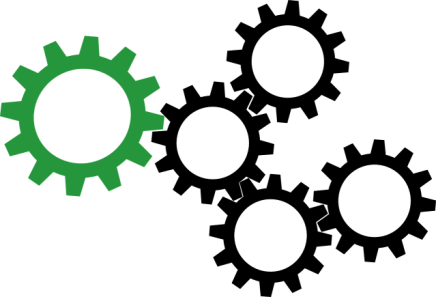 Отчет о выполненных работах по сбору и обобщению информации о качестве условий осуществления образовательной деятельности в муниципальных образовательных организациях Большеулуйского района Красноярского края20201. Общая информация.Допускаемые сокращения:Перечень ОО Большеулуйского района, в отношении которых осуществлялась НОКО в 2020 г. *Данная нумерация используется для обозначения образовательных организаций в рамках отчета далее по тексту.1.1. Данные об организации, выполнившей сбор и обобщение информации в целях независимой оценки качества условий осуществления образовательной деятельности учреждений Большеулуйского района Красноярского края.1.2. Нормативно-правовая база, используемая при сборе и обобщении информации в целях проведения НОКО.2. Применяемые методы сбора информации.2.1. Модель сбора и обобщения информации НОКО*- К объективно проверяемым показателям, относятся показатели, характеризующие (измеряющие, фиксирующие) какие-то фактологические сведения (данные), не зависящие от мнений, позиций, отношений и т.п. людей (например, наличие или отсутствие пандуса и др.)**- К субъективно проверяемым показателям относятся все показатели, где измерение и оценивание проводится на основе учёта мнений и отношений людей (субъектов). 2.2. Методы сбора информации по показателям.3. Алгоритм организации анкетирования респондентов в интересах НОКО.3.1. Определяем численность выборки респондентов для анкетирования.Изготовление необходимого количества анкет для учреждения. *в случае отсутствия в образовательном учреждении обучающихся с ограниченными возможностями здоровья (ОВЗ) для анкетирования приглашаются представители людей с ОВЗ (наличие детей с ОВЗ не обязательно)Минимальное количество анкет АРОИ – 5 штук на 1 учреждение.Определяем численность по каждой категории. Умножаем на соответствующий коэффициент согласно таблице.Определяем целое значение от полученного числа (округляем в большую сторону).Например, в УДО обучается 487 детей. Значит, ориентировочное число родителей, которым необходимо предложить пройти анкетирование будет 487*0,4=194,8.  Целое значение 195 человек. Необходимо для анкетирования родителей (законных представителей) в данном учреждении изготовить 195 анкеты.4. Измерительные материалы, используемые для сбора информации в целях НОК.4.1. Экспертный чек-лист ЧЛН СОШЭкспертный чек-лист«Наблюдение за качеством условий осуществления образовательной деятельности»Заполняя чек лист при посещении организации необходимо оставить отметку напротив одного из вариантов ответа «в полном объеме», «частично» или «отсутствует» для каждого пункта. При необходимости, можно оставить комментарии после таблицы.«*» - информация должна быть представлена при наличии в образовательной организации. 4.2. Экспертный чек-листЧЛДОУЭкспертный чек-лист«Наблюдение за качеством условий осуществления образовательной деятельности»Заполняя чек лист при посещении организации необходимо оставить отметку напротив одного из вариантов ответа «в полном объеме», «частично» или «отсутствует» для каждого пункта. При необходимости, можно оставить комментарии после таблицы.Комментарии:__________________________________________________________________________________________________________________________________________________________________________________________4.3. Экспертный чек-лист ЧЛУДОЭкспертный чек-лист«Наблюдение за качеством условий осуществления образовательной деятельности»Заполняя чек лист при посещении организации необходимо оставить отметку напротив одного из вариантов ответа «в полном объеме», «в наличии» «частично» или «отсутствует» для каждого пункта. При необходимости, можно оставить комментарии после таблицы.4.4. АШСТАнкета учащегося 9-11 классШкола_____________________________________________________Поделитесь, пожалуйста, Вашим мнением о школе, которую Вы посещаете. Внимательно прочитайте вопросы.Выберите вариант ответа, лучше других отражающий Ваше мнение. Анкета анонимная, и мы надеемся на Вашу искренность.Оцените, пожалуйста, насколько Вы согласны или не согласны с приведенными ниже утверждениями (необходимо отметить один вариант ответа в каждой строке):4.5. АШСРАнкета учащегося 5-8 классШкола_____________________________________________________Поделитесь, пожалуйста, Вашим мнением об образовательном учреждении, которое Вы посещаете. Внимательно прочитайте вопросы. Выберите вариант ответа, лучше других отражающий Ваше мнение. Анкета анонимная, и мы надеемся на Вашу искренность.Оцените, пожалуйста, насколько Вы согласны или не согласны с приведенными ниже утверждениями (необходимо отметить один вариант ответа в каждой строке):_______________________________________________________4.6. АРШУважаемые родители!Поделитесь, пожалуйста, Вашим мнением об образовательном учреждении, которое посещает Ваш ребенок. Внимательно ознакомьтесь с вопросами. Выберите вариант ответа, лучше других отражающий Ваше мнение. Анкета анонимная, и мы надеемся на Вашу искренность.Анкета заполняется в отношении старшего ребенка в Вашей семье, посещающего школу.Ваши ответы помогут сделать школу уютнее, комфортнее, лучше.Оцените, пожалуйста, насколько Вы согласны или не согласны с приведенными ниже утверждениями(необходимо отметить один вариант ответа в каждой строке):Спасибо за ответы, Ваше мнение важно для нас!4.7. АРШИУважаемые родители (законные представители)!Поделитесь, пожалуйста, своим мнением об образовательной организации, в которой обучается Ваш ребенок. Полученная информация позволит сделать работу данной организации лучше. Заранее благодарны за Ваши искренние ответы.Если в семье не один «особенный» ребенок, то анкета заполняется в отношении старшего по возрасту. При ответах выбирайте варианты, наиболее близко отражающие вашу позицию.Ваши предложения, пожелания по улучшению качества условий осуществления образовательной деятельности: ______________________________________________________________________________________________________________________________________________________________________________________________________________________ 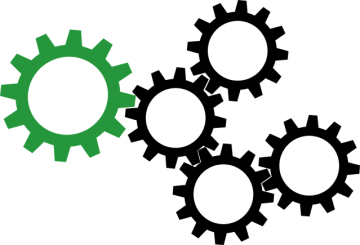 4.8. АРПУважаемые родители первоклассников!Поделитесь, пожалуйста, Вашим мнением об образовательном учреждении, которое посещал Ваш ребенок. Анкета анонимная, и мы надеемся на Вашу искренность. Ваши ответы помогут сделать детский сад уютнее, комфортнее, лучше.Оцените, пожалуйста, насколько Вы согласны или не согласны с приведенными ниже утверждением (необходимо отметить один вариант ответа):Спасибо за ответ, Ваше мнение важно для нас!4.9. АРВУважаемые родители!Поделитесь, пожалуйста, Вашим мнением об образовательном учреждении, которое посещает Ваш ребенок. Внимательно ознакомьтесь с вопросами. Выберите вариант ответа, лучше других отражающий Ваше мнение. Анкета анонимная, и мы надеемся на Вашу искренность.Анкета заполняется в отношении старшего ребенка в Вашей семье, посещающего образовательное учреждение.Ваши ответы помогут сделать детский сад уютнее, комфортнее, лучше.Оцените, пожалуйста, насколько Вы согласны или не согласны с приведенными ниже утверждениями (необходимо отметить один вариант ответа в каждой строке):Спасибо за ответы, Ваше мнение важно для нас!4.10. АОУДОАнкета обучающегося в учреждении дополнительного образованияПоделитесь, пожалуйста, Вашим мнением б учреждении, которое Вы посещаете. Внимательно прочитайте вопросы.Выберите вариант ответа, лучше других отражающий Ваше мнение. Анкета анонимная, и мы надеемся на Вашу искренность.Оцените, пожалуйста, насколько Вы согласны или не согласны с приведенными ниже утверждениями (необходимо отметить один вариант ответа в каждой строке):Спасибо за ответы, Ваше мнение важно для нас!4.11. АРУДОУважаемые родители!Поделитесь, пожалуйста, Вашим мнением об образовательном учреждении, которое посещает Ваш ребенок. Внимательно ознакомьтесь с вопросами. Выберите вариант ответа, лучше других отражающий Ваше мнение. Анкета анонимная, и мы надеемся на Вашу искренность.Анкета заполняется в отношении старшего ребенка в Вашей семье, посещающего учреждение.Оцените, пожалуйста, насколько Вы согласны или не согласны с приведенными ниже утверждениями (необходимо отметить один вариант ответа в каждой строке):Спасибо за ответы, Ваше мнение важно для нас!4.12. АРВИУважаемые родители (законные представители)!Поделитесь, пожалуйста, своим мнением об образовательной организации, в которой обучается Ваш ребенок. Полученная информация позволит сделать работу данной организации лучше. Заранее благодарны за Ваши искренние ответы.Если в семье не один «особенный» ребенок, то анкета заполняется в отношении старшего по возрасту. При ответах выбирайте варианты, наиболее близко отражающие вашу позициюВаши предложения, пожелания по улучшению качества условий осуществления образовательной деятельности:Спасибо, Ваше мнение важно для нас!5. Обобщение информации по итогам НОКО.5.1. Численность и характеристика респондентов ДОУ:1 – среднее значение;  5.2. Численность и характеристика респондентов УДО:1 – среднее значение;  5.3. Численность и характеристика респондентов СОШ:1 – среднее значение;  5.4. Результаты наблюдения за условиями, в которых осуществляется образовательнаядеятельность.5.4.1. ЧЛН ДОУПримечание:1- информация представлена в полном объеме; 0,5 – информация представлена частично; 0 – информация отсутствует.«*»- информация должна быть представлена при наличии в образовательной организации. 5.4.2. ЧЛН УДОПримечание:1- информация представлена в полном объеме; 0,5 – информация представлена частично; 0 – информация отсутствует.«*»- информация должна быть представлена при наличии в образовательной организации. 5.4.3. ЧЛН СОШПримечание:1- информация представлена в полном объеме; 0,5 – информация представлена частично; 0 – информация отсутствует.«*»- информация должна быть представлена при наличии в образовательной организации. 5.5. Анализ официальных сайтов.Сведения для расчета показателя «Соответствие информации о деятельности организаций, размещенной на общедоступных информационных ресурсах, ее содержанию и порядку (форме) размещения.5.5.1. ЧЛС ДОУ:Примечание:1- информация представлена в полном объеме; 0,5 – информация представлена частично; 0 – информация отсутствует.«*»- информация должна быть представлена при наличии в образовательной организации. 5.5.2. ЧЛС УДО:Примечание:1- информация представлена в полном объеме; 0,5 – информация представлена частично; 0 – информация отсутствует5.5.3. ЧЛС СОШ:Примечание:«*»-информации о деятельности организации оценивается с учетом данных по дошкольным группам и филиалам✓ - информация должна быть представлена при наличии в ОО;1- информация представлена в полном объеме; 0,5 – информация представлена частично; 0 – информация отсутствует.5.6. Результаты изучения доступности дистанционных способов взаимодействия с получателями услуг (ЧЛД).Примечание: «*» -при наличии возможности обращении по телефону без получения ответа- 0,5 балла;-при наличии возможности обращении по телефону и электронной почте с получением ответа- 1 балл.6.Сравнение показателей на основании полученной информации.6.1. Показатели, характеризующие критерий "Открытость и доступность информации об организации"6.1.1.Соответствие информации о деятельности образовательной организации, размещенной на общедоступных информационных ресурсах, перечню информации и требованиям к ней, установленным нормативными правовыми актами: - на информационных стендах в помещении образовательной организации (в соответствии со статьей 29 Федерального закона от 29 декабря 2012 г. N 273-ФЗ "Об образовании в Российской Федерации"), - на официальных сайтах образовательной организации в информационно-телекоммуникационной сети "Интернет" (в соответствии со статьей 29 Федерального закона от 29 декабря 2012 г. N 273-ФЗ "Об образовании в Российской Федерации") 6.1.2.Обеспечение на официальном сайте образовательной организации наличия и функционирования дистанционных способов обратной связи и взаимодействия с получателями услуг: - телефона, - электронной почты, - электронных сервисов (форма для подачи электронного обращения/ жалобы/предложения; раздел "Часто задаваемые вопросы"; получение консультации по оказываемым услугам и пр.); - обеспечение технической возможности выражения участниками образовательных отношений мнения о качестве оказания услуг (наличие анкеты для опроса граждан или гиперссылки на нее)6.1.3. Доля участников образовательных отношений, удовлетворенных открытостью, полнотой и доступностью информации о деятельности образовательной организации, размещенной на информационных стендах, на сайте в информационно-телекоммуникационной сети "Интернет" (в % от общего числа опрошенных получателей услуг)6.2. Показатели, характеризующие критерий "Комфортность условий предоставления услуг"6.2.1. Обеспечение в организации комфортных условий для предоставления образовательных услуг: - наличие комфортной зоны отдыха (ожидания), оборудованной соответствующей мебелью, - наличие и понятность навигации внутри образовательной организации; - доступность питьевой воды; - наличие и доступность санитарно-гигиенических помещений (чистота помещений, наличие мыла, воды, туалетной бумаги и пр.); - санитарное состояние помещений образовательной организации6.2.3. Доля участников образовательных отношений, удовлетворенных комфортностью условий предоставления услуг (в % от общего числа опрошенных получателей услуг)6.3. Показатели, характеризующие критерий "Доступность услуг для инвалидов"6.3.1. Оборудование территории, прилегающей к образовательной организации, и ее помещений с учетом доступности для инвалидов: - оборудование входных групп пандусами/подъемными платформами; - наличие выделенных стоянок для автотранспортных средств инвалидов; - наличие адаптированных лифтов, поручней, расширенных дверных проемов; - наличие сменных кресел-колясок, - наличие специально оборудованных санитарно-гигиенических помещений в организации.6.3.2. Обеспечение в образовательной организации условий доступности, позволяющих инвалидам получать образовательные услуги наравне с другими, включая: - дублирование для инвалидов по слуху и зрению звуковой и зрительной информации; - дублирование надписей, знаков и иной текстовой и графической информации знаками, выполненными рельефно-точечным шрифтом Брайля; - возможность предоставления инвалидам по слуху (слуху и зрению) услуг сурдопереводчика (тифлосурдопереводчика); - наличие альтернативной версии официального сайта организации в сети "Интернет" для инвалидов по зрению; - помощь, оказываемая работниками образовательной организации, прошедшими необходимое обучение (инструктирование) (возможность сопровождения работниками организации); - наличие возможности предоставления образовательных услуг в дистанционном режиме или на дому.6.3.3. Доля участников образовательных отношений, удовлетворенных доступностью образовательных услуг для инвалидов (в % от общего числа опрошенных получателей услуг - инвалидов)6.4. Показатели, характеризующие критерий "Доброжелательность, вежливость работников организации"6.4.1.Доля участников образовательных отношений, удовлетворенных доброжелательностью, вежливостью работников образовательной организации, обеспечивающих первичный контакт и информирование получателя услуги при непосредственном обращении в образовательную организацию (в % от общего числа опрошенных получателей услуг)6.4.2. Доля участников образовательных отношений, удовлетворенных доброжелательностью, вежливостью работников образовательной организации, обеспечивающих непосредственное оказание образовательной услуги при обращении в образовательную организацию (в % от общего числа опрошенных получателей услуг)6.4.3. Доля участников образовательных отношений, удовлетворенных доброжелательностью, вежливостью работников образовательной организации при использовании дистанционных форм взаимодействия (в % от общего числа опрошенных получателей услуг)6.5. Показатели, характеризующие критерий "Удовлетворенность условиями оказания услуг"6.5.1. Доля участников образовательных отношений, которые готовы рекомендовать образовательную организацию родственникам и знакомым (могли бы ее рекомендовать, если бы была возможность выбора организации) (в % от общего числа опрошенных получателей услуг)6.5.2. Доля участников образовательных отношений, удовлетворенных удобством графика работы образовательной организации (в % от общего числа опрошенных получателей услуг)6.5.3. Доля участников образовательных отношений, удовлетворенных в целом условиями оказания образовательных услуг в образовательной организации (в % от общего числа опрошенных получателей услуг)7. Данные анкетирования.7.1. СОШ7.1.1. Распределение удовлетворительных ответов учащихся АШСТВ диаграмме отражены данные по анкете с 1-12 вопрос (см.п. 4.4. ст.27 настоящего отчета)В диаграмме отражены данные по анкете с 13-24 вопрос  (см.п. 4.4. ст.27 настоящего отчета)7.1.2. Распределение удовлетворительных ответов учащихся АШСРВ диаграмме отражены данные по анкете с 1-11 вопрос  (см.п. 4.5. ст.29 настоящего отчета)В диаграмме отражены данные по анкете с 12-22 вопрос  (см.п. 4.5. ст.29 настоящего отчета)7.1.3. Распределение удовлетворительных ответов родителей учащихся АРШВ диаграмме отражены данные по анкете с 1-10 вопрос (см.п. 4.6. ст.31 настоящего отчета)В диаграмме отражены данные по анкете с 11-20 вопрос (см.п. 4.6. ст.31 настоящего отчета)7.2.ДОУ7.2.1. Распределение удовлетворительных ответов в анкете родителей воспитанников, АРВ.В диаграмме отражены данные по анкете с 1-10 вопрос (см.п. 4.9. ст.36 настоящего отчета)В диаграмме отражены данные по анкете с 11-21 вопрос (см.п. 4.9. ст.36 настоящего отчета)7.3. УДО7.3. 1. Распределение удовлетворительных ответов в анкете для родителей обучающихся, АРУДОВ диаграмме отражены данные по вопросам анкеты (см.п. 4.11. ст.41 настоящего отчета)7.3.2. Распределение удовлетворительных ответов в анкете для обучающихся, АОУДОВ диаграмме отражены данные по вопросам анкеты (см.п. 4.10. ст.39 настоящего отчета)7.3.3. Распределение удовлетворительных ответов родителей инвалидов в ОО.1. Обеспечена возможности для маломобильных групп населения посадка в транспортное средство и высадки из него перед входом в детсад, в том числе с использованием кресла-коляски.2. Организация оснащена специальными устройствами для доступа маломобильных групп населения (оборудование входной зоны, пандусы, раздвижные двери, приспособленные перила, звуковые устройства для инвалидов по зрению и т.п)3. Организация оснащена санитарно-гигиеническими помещениями с необходимыми  устройствами для маломобильных групп населения (пристенные опорные поручни, тактильные обозначения санузла пиктограмма или табличка по Брайлю)4. Есть в наличии сопровождающий персонал и возможность самостоятельного передвижения по учреждению для маломобильных групп населения.5. Имеется информация, необходимая для обеспечения беспрепятственного доступа маломобильных групп населения к учреждению и услугам (дублирование необходимой для получения услуг звуковой и зрительной информации, а также надписей, знаков и иной текстовой и графической информации знаками, выполненными рельефно-точечным шрифтом Брайля и на контрастном фоне.6. В целом удовлетворены доступностью образовательных услуг для вашего ребенка в данной образовательной организации8. Аналитический отчет.8.1. Оценочно-аналитические постулаты.	В разработанной Оператором аналитической модели введены два оценочно-аналитических постулата (экспертных допущения, не требующих проверки истинности – положений, принимаемых без доказательства):Постулат о низком уровне качества условий осуществления образовательной деятельности образовательной организации. Согласно этому постулату – удовлетворительный уровень характеризуется численной величиной любого показателя (критерия) – не ниже уровня 0,6 (60%) от максимальной оценочной величины (оценочного веса), установленного для данного показателя (критерия). Каждый показатель характеризует какой-то определённый целостно-совокупный, комплексный содержательно-целевой сегмент, деятельностный пласт в работе образовательной организации. Особо актуальны оценочно-аналитические постулаты для субъективно проверяемых показателей.Постулат о высоком уровне качества условий осуществления образовательной деятельности организации. Согласно этому постулату – считаемый высоким уровень характеризуется численной величиной любого используемого для оценки показателя (критерия) – выше 0,9 (90%) от максимальной оценочной величины (числового веса), установленного для определённого аналитического показателя (критерия). Высоким уровнем качества условий оказания услуг образовательной организацией признаётся уровень с оценкой её условий числовым оценочным значением – больше 0,9 максимальной оценочной величины показателя (критерия) – одновременно по всем показателям. Для собственной аналитики, текущего мониторинга условий в организации постулат о «девяностопроцентном уровне» рекомендуется применять к отдельным показателям как определённый целевой ориентир.Для практических оценочных целей и выводов о качестве условий оказания услуг в образовательной организации уровень оценочных результатов по каждому из показателей (критериев) в промежутке между 0,6 до 0,9 от максимально установленного (включая обе краевые границы оценочного диапазона) считается удовлетворительным, нормальным.Исходя из двух постулатов («о низком уровне» и «о высоком уровне») проводится анализ исследовательского массива данных, интерпретация результатов, делаются содержательные смысловые выводы по результатам исследований и формулируются некоторые возможные рекомендации по изменению, оптимизации, повышению качества условий оказания услуг в образовательной организации.8.2. Анализ оценочных уровней условий работы ОО по всем аналитическим позициям НОКО.8.3. Общие недостатки:Недостатки по объективно проверяемым показателям:1.1. Соответствие информации о деятельности образовательной организации, размещенной на общедоступных информационных ресурсах, перечню информации и требованиям к ней, установленным нормативными правовыми актами: - на информационных стендах в помещении образовательной организации и на официальных сайтах образовательной организации в информационно-телекоммуникационной сети "Интернет".Наименее полно представлена информация на официальных сайтах образовательных учреждений по следующим пунктам раздела «Сведения об образовательной организации»:- Документ об установлении размера платы, взимаемой с родителей (законных представителей) за присмотр и уход детьми, осваивающими образовательные программы дошкольного образования в организациях;- Локальные нормативные акты  по  основным  вопросам организации  и  осуществления  образовательной  деятельности;-Информация о методических и иных документах, разработанных образовательной организацией для обеспечения образовательного процесса;- Информация об  условиях  охраны  здоровья  обучающихся,  в том числе инвалидов и лиц с ограниченными возможностями здоровья;- Информация о  наличии  специальных  технических  средств обучения  коллективного  и  индивидуального  пользования  для инвалидов и лиц с ограниченными возможностями здоровья;- Информация о  поступлении  финансовых  и  материальных средств и об их расходовании по итогам финансового года.1.2. Обеспечение на официальном сайте образовательной организации наличия и функционирования дистанционных способов обратной связи и взаимодействия с получателями услуг.К основным недостаткам следует отнести отсутствие на официальных сайтах образовательных организаций раздела «Часто задаваемые вопросы».2.1. Обеспечение в организации комфортных условий для предоставления образовательных услуг.В пяти из шести образовательных учреждений уровень комфортности зоны отдыха (ожидания) оценен наблюдателями как положительный.3.1. Оборудование территории, прилегающей к образовательной организации, и ее помещений с учетом доступности для инвалидов.В одном дошкольном образовательном учреждении из пятиотсутствует оборудованная пандусами входная группа.Практически отсутствуют:- адаптированные лифты, поручни, расширенные дверные проемы;- сменных кресла-коляски; - специально оборудованные санитарно-гигиенические помещения.3.2. Обеспечение в образовательной организации условий доступности, позволяющих инвалидам получать образовательные услуги наравне с другими.Практически отсутствует возможность оказания следующих услуг в организациях:- дублирование для инвалидов по слуху и зрению звуковой и зрительной информации;- дублирование надписей, знаков и иной текстовой и графической информации знаками, выполненными рельефно-точечным шрифтом Брайля;- возможность предоставления инвалидам по слуху (слуху и зрению) услуг сурдопереводчика (тифлосурдопереводчика).Недостатки по субъективно-проверяемым показателям.Наибольшая доля респондентов, участвующих в сборе информации о качестве условий осуществления образовательной деятельности, не удовлетворены чистотой школьных туалетов, респонденты дошкольных образовательных учреждений отметили необходимостьсоздания условия для оказания психолого-педагогической, медицинской и социальной помощи воспитанникам, более 70% обучающихся в учреждении дополнительного образования отметили отсутствие расходных материалов для личной гигиены в санитарно-гигиенических помещениях.Следует также отметить значительную долю не удовлетворенных доступностью образовательных услуг для инвалидов в муниципальном учреждении дополнительного образования «Большеулуйская ДЮСШ».8.4. Основные выводы.В целом следует отметить удовлетворительный и высокий качественный уровень условий, в которых осуществляется образовательная деятельность. Наивысшее значение показателей, характеризирующих критерий "Открытость и доступность информации об организации" МКОУ «Березовская СОШ», наименьшее значение  в МБУ ДО «Большеулуйская ДЮСШ».Наивысшее значение показателей, характеризирующих критерий "Комфортность условий предоставления услуг" в МКОУ «Березовская СОШ» и МБДОУ «Большеулуйский детский сад №1», наименьшее значение в МКОУ «Кытатская СОШ».Наивысшее значение показателей, характеризирующих критерий "Доступность услуг для инвалидов" в МКОУ «Березовская СОШ», наименьшее значение в МБУ ДО «Большеулуйская ДЮСШ». Наивысшее значение показателей, характеризирующих критерий "Доброжелательность, вежливость работников организации" в МКОУ «Березовская СОШ», наименьшее значение  в МКОУ «Новоникольская ООШ».Наивысшее значение показателей, характеризирующих критерий "Удовлетворенность условиями оказания услуг" в МКОУ «Березовская СОШ»,МКОУ «Кытатская СОШ» и МБДОУ «Большеулуйский детский сад №1» наименьшее значение в МБДОУ «Большеулуйский детский сад №2».8.5. Общие рекомендации.1. Обеспечить соответствие информации о деятельности образовательной организации, размещенной на общедоступных информационных ресурсах, перечню информации и требованиям к ней, установленным нормативными правовыми актами: - на информационных стендах в помещении образовательной организации и на официальных сайтах образовательной организации в информационно-телекоммуникационной сети "Интернет".2. Принять меры для оборудования территорий, прилегающих к образовательным организациям, и их помещений с учетом доступности для инвалидов, а также для обеспечения в организациях условий доступности, позволяющих инвалидам получать образовательные услуги наравне с другими.3. Провести расширенный анализ удовлетворенности получателей услуг относительно комфортного отдыха на переменах, доступности качественной питьевой воды, исправности оборудования в санитарно-гигиенических помещениях и наличие расходных материалов для личной гигиены.  По итогам анализа, по возможности, принять меры, повышающие уровень удовлетворенности получателей комфортностью условий предоставления услуг.9. Данные по итогам НОКО для размещения на официальном портале bus.gov.ru9.1. ДОУ:9.2. УДО:9.3. СОШ:НОКО -независимая оценка качества условий оказания образовательной деятельностиОрганизации (или ОО)-муниципальные образовательные учреждения средние общеобразовательные школы, дошкольные образовательные учреждения, учреждения дополнительного образования Большеулуйского района Красноярского края, в отношении которых осуществляется независимая оценка качества условий образовательной деятельностиМБОУ СОШ МБОУ ООШ--муниципальное бюджетное общеобразовательное учреждение средняя общеобразовательная школамуниципальное бюджетное общеобразовательное учреждение основная общеобразовательная школаМБДОУ-муниципальное бюджетное дошкольные образовательное учреждениеМБУДО-муниципальное бюджетное учреждение дополнительного образованияАРШАРШИ--анкета родителей (законных представителей) учащихся СОШанкета родителей школьников с инвалидностьАШСР-анкета школьника среднего звена 5-8 кл. АШСТ-анкета школьника старшего звена 9-11 кл. АРВАРВИ--анкета родителей (законных представителей) воспитанников ДОУанкета родителей воспитанников ДОУ с инвалидностьюАРПАОУДО--анкета родителей первоклассников анкета обучающегося в УДОАРУДОАРОИ--анкета родителей обучающихся в УДОанкета родителей обучающихся в УДО с инвалидностьюЧЛН-чек лист наблюдения за условиями, в которых осуществляется образовательная деятельностьЧЛС-чек лист анализа официальных сайтов ООЧЛД-информации о дистанционных способах обратной связи и взаимодействия с получателями услуг №Полное наименование ОООбозначение ОО в данном отчете1Муниципальное бюджетное дошкольное образовательное учреждение общеразвивающего вида «Большеулуйский детский сад №1»МБДОУ «Большеулуйский детский сад №1»2Муниципальное бюджетное дошкольное образовательное учреждение общеразвивающего вида «Большеулуйский детский сад №2»МБДОУ «Большеулуйский детский сад №2»3Муниципального бюджетного учреждения дополнительного образования «Большеулуйская ДЮСШ»МБУ ДО «Большеулуйская ДЮСШ»4Муниципальное казенное общеобразовательное учреждение "Новоникольская основная общеобразовательная школа"МКОУ "Новоникольская ООШ"5Муниципальное казенное общеобразовательное учреждение "Кытатская средняя общеобразовательная школа"МКОУ "Кытатская СОШ"6Муниципальное казенное общеобразовательное учреждение «Березовская средняя общеобразовательная школа».МКОУ «Березовская СОШ»Полное наименование организации:-Автономная некоммерческая организация «Красноярский региональный центр поддержки местных сообществ «Развитие»Сокращенное наименование организации:-АНО КРЦ «Развитие»ИНН:-ИНН 2411025037КПП:-КПП 241101001Дата постановки на учет в налоговом органе:-09 февраля 2015 годаФорма собственности организации:-частнаяОКФС:-16Место нахождения:-660910, ул. Дзержинского, д. 8, кв. 72, пгт. Кедровый, Красноярский крайОКТМО:-4775000051Телефон:-+7(391)292-96-22E-mail:-krasreg.razvitie@yandex.ru Заказчик сбора информации в целях НОКО -Отдел образования администрации Большеулуйского районаИнформация о заключенном контракте:-№1 от 09.09.2020Сроки проведения НОКО-сентябрь– октябрь 2020 годаФедеральный  закон  от  29  декабря  2012 г.  N 273-ФЗ  «Об  образовании  в  Российской Федерации»Указ Президента Российской Федерации от 09.05.2018 № 212 «О внесении изменения в  перечень  показателей  для  оценки  эффективности  деятельности  органов  местного самоуправления  городских  округов  и  муниципальных  районов,  утвержденный  Указом Президента Российской Федерации от 28 апреля 2008 г. № 607»Постановление  Правительства  Российской  Федерации  от  31  мая  2018  г.  № 638  «Об утверждении  Правил  сбора  и  обобщения  информации  о  качестве  условий  оказания  услуг организациями в сфере культуры, охраны здоровья, образования, социального обслуживания и федеральными учреждениями медико-социальной экспертизы»Приказ Министерства труда и социальной защиты Российской Федерации от 31 мая 2018 г.  № 344н  «Об  утверждении  Единого  порядка  расчета  показателей,  характеризующих общие критерии оценки качества условий оказания услуг организациями в сфере культуры, охраны  здоровья,  образования,  социального обслуживания  и  федеральными  учреждениями медико-социальной экспертизы»Приказ Министерства просвещения Российской Федерации от 13 марта 2019 г. № 114 «Об утверждении показателей, характеризующих общие критерии оценки качества условий осуществления  образовательной  деятельности  организациями,  осуществляющими образовательную  деятельность  по  основным  общеобразовательным  программам, образовательным программам среднего профессионального  образования,  основным программам  профессионального  обучения,  дополнительным  общеобразовательным программам»Приказ Министерства труда и социальной  защиты  Российской  Федерации  от  30 октября  2018  г.  № 675н  «Об  утверждении  Методики  выявления  и  обобщения  мнения граждан  о  качестве  условий  оказания  услуг  организациями  в  сфере  культуры,  охраны здоровья, образования, социального обслуживания и федеральными учреждениями медико-социальной экспертизы»; Приложение к приказуПриказ Минфина России от 7 мая 2019 г. № 66н «О составе информации о результатах независимой  оценки  качества  условий  осуществления  образовательной  деятельности организациями, осуществляющими образовательную деятельность,  условий оказания  услуг организациями  культуры,  социального  обслуживания,  медицинскими  организациями, федеральными  учреждениями  медико-социальной  экспертизы,  размещаемой  на официальном  сайте  для  размещения  информации  о  государственных  и  муниципальных учреждениях  в  информационно-телекоммуникационной  сети  "Интернет",  включая  единые требования к такой информации, и порядке ее размещения, а также требованиях к качеству, удобству и простоте поиска указанной информации»Постановление Правительства Российской Федерации от 10 июля 2013 г. № 582 «Об  утверждении  Правил  размещения  на  официальном  сайте  образовательной  организации  в информационно-телекоммуникационной  сети  «Интернет»  и  обновления  информации  об образовательной организации»;Приказ Министерства просвещения Российской Федерации от 13 марта 2019 г. № 114 «Об утверждении показателей, характеризующих общие критерии оценки качества условий осуществления  образовательной  деятельности  организациями,  осуществляющими образовательную  деятельность  по  основным  общеобразовательным  программам, образовательным  программам  среднего  профессионального  образования,  основным программам  профессионального  обучения,  дополнительным  общеобразовательным программам»Приказ  Федеральной  службы  по  надзору  в  сфере  образования  и  науки  от  29  мая 2014 г.  № 785  «Об  утверждении  требований  к  структуре  официального  сайта образовательной организации в информационно-телекоммуникационной сети «Интернет» и формату представления на нем информации».Методические рекомендации к единому порядку расчета показателей с учетом отраслевых особенностейСОШДОУ УДО1. Показатели, характеризующие критерий "Открытость и доступность информации об организации"1. Показатели, характеризующие критерий "Открытость и доступность информации об организации"1. Показатели, характеризующие критерий "Открытость и доступность информации об организации"1.1.Соответствие информации о деятельности образовательной организации, размещенной на общедоступных информационных ресурсах, перечню информации и требованиям к ней, установленным нормативными правовыми актами: - на информационных стендах в помещении образовательной организации (в соответствии со статьей 29 Федерального закона от 29 декабря 2012 г. N 273-ФЗ "Об образовании в Российской Федерации"), - на официальных сайтах образовательной организации в информационно-телекоммуникационной сети "Интернет" (в соответствии со статьей 29 Федерального закона от 29 декабря 2012 г. N 273-ФЗ "Об образовании в Российской Федерации")1.1.Соответствие информации о деятельности образовательной организации, размещенной на общедоступных информационных ресурсах, перечню информации и требованиям к ней, установленным нормативными правовыми актами: - на информационных стендах в помещении образовательной организации (в соответствии со статьей 29 Федерального закона от 29 декабря 2012 г. N 273-ФЗ "Об образовании в Российской Федерации"), - на официальных сайтах образовательной организации в информационно-телекоммуникационной сети "Интернет" (в соответствии со статьей 29 Федерального закона от 29 декабря 2012 г. N 273-ФЗ "Об образовании в Российской Федерации")1.1.Соответствие информации о деятельности образовательной организации, размещенной на общедоступных информационных ресурсах, перечню информации и требованиям к ней, установленным нормативными правовыми актами: - на информационных стендах в помещении образовательной организации (в соответствии со статьей 29 Федерального закона от 29 декабря 2012 г. N 273-ФЗ "Об образовании в Российской Федерации"), - на официальных сайтах образовательной организации в информационно-телекоммуникационной сети "Интернет" (в соответствии со статьей 29 Федерального закона от 29 декабря 2012 г. N 273-ФЗ "Об образовании в Российской Федерации")ЧЛНШ  1.1.ЧЛНДОУ  1.1.ЧЛН УДО  1.1.ЧЛСЧЛСЧЛС1.2.Обеспечение на официальном сайте образовательной организации наличия и функционирования дистанционных способов обратной связи и взаимодействия с получателями услуг: - телефона, - электронной почты, - электронных сервисов (форма для подачи электронного обращения/ жалобы/предложения; раздел "Часто задаваемые вопросы"; получение консультации по оказываемым услугам и пр.); - обеспечение технической возможности выражения участниками образовательных отношений мнения о качестве оказания услуг (наличие анкеты для опроса граждан или гиперссылки на нее)1.2.Обеспечение на официальном сайте образовательной организации наличия и функционирования дистанционных способов обратной связи и взаимодействия с получателями услуг: - телефона, - электронной почты, - электронных сервисов (форма для подачи электронного обращения/ жалобы/предложения; раздел "Часто задаваемые вопросы"; получение консультации по оказываемым услугам и пр.); - обеспечение технической возможности выражения участниками образовательных отношений мнения о качестве оказания услуг (наличие анкеты для опроса граждан или гиперссылки на нее)1.2.Обеспечение на официальном сайте образовательной организации наличия и функционирования дистанционных способов обратной связи и взаимодействия с получателями услуг: - телефона, - электронной почты, - электронных сервисов (форма для подачи электронного обращения/ жалобы/предложения; раздел "Часто задаваемые вопросы"; получение консультации по оказываемым услугам и пр.); - обеспечение технической возможности выражения участниками образовательных отношений мнения о качестве оказания услуг (наличие анкеты для опроса граждан или гиперссылки на нее)ЧЛДЧЛДЧЛД1.3.Доля участников образовательных отношений, удовлетворенных открытостью, полнотой и доступностью информации о деятельности образовательной организации, размещенной на информационных стендах, на сайте в информационно-телекоммуникационной сети "Интернет" (в % от общего числа опрошенных получателей услуг)1.3.Доля участников образовательных отношений, удовлетворенных открытостью, полнотой и доступностью информации о деятельности образовательной организации, размещенной на информационных стендах, на сайте в информационно-телекоммуникационной сети "Интернет" (в % от общего числа опрошенных получателей услуг)1.3.Доля участников образовательных отношений, удовлетворенных открытостью, полнотой и доступностью информации о деятельности образовательной организации, размещенной на информационных стендах, на сайте в информационно-телекоммуникационной сети "Интернет" (в % от общего числа опрошенных получателей услуг)АШСТ 1, 2АРВ 1,2АРУДО 1, 2 АШСР 1, 2 АОУДО 1,2АРШ 1, 22. Показатели, характеризующие критерий "Комфортность условий предоставления услуг"2. Показатели, характеризующие критерий "Комфортность условий предоставления услуг"2. Показатели, характеризующие критерий "Комфортность условий предоставления услуг"2.1. Обеспечение в организации комфортных условий для предоставления образовательных услуг: - наличие комфортной зоны отдыха (ожидания), оборудованной соответствующей мебелью, - наличие и понятность навигации внутри образовательной организации; - доступность питьевой воды; - наличие и доступность санитарно-гигиенических помещений (чистота помещений, наличие мыла, воды, туалетной бумаги и пр.); - санитарное состояние помещений образовательной организации2.1. Обеспечение в организации комфортных условий для предоставления образовательных услуг: - наличие комфортной зоны отдыха (ожидания), оборудованной соответствующей мебелью, - наличие и понятность навигации внутри образовательной организации; - доступность питьевой воды; - наличие и доступность санитарно-гигиенических помещений (чистота помещений, наличие мыла, воды, туалетной бумаги и пр.); - санитарное состояние помещений образовательной организации2.1. Обеспечение в организации комфортных условий для предоставления образовательных услуг: - наличие комфортной зоны отдыха (ожидания), оборудованной соответствующей мебелью, - наличие и понятность навигации внутри образовательной организации; - доступность питьевой воды; - наличие и доступность санитарно-гигиенических помещений (чистота помещений, наличие мыла, воды, туалетной бумаги и пр.); - санитарное состояние помещений образовательной организацииЧЛНШ  2.1.ЧЛНДОУ  2.1ЧЛН УДО  2.1АШСТ 3-10АРВ 3-6АРУДО 3-8АШСР 12-14АОУДО 3-9АРШ 92.2. Время ожидания предоставления услуги в сфере культуры и образования показатель не применяется. 2.2. Время ожидания предоставления услуги в сфере культуры и образования показатель не применяется. 2.2. Время ожидания предоставления услуги в сфере культуры и образования показатель не применяется. 2.3. Доля участников образовательных отношений, удовлетворенных комфортностью условий предоставления услуг (в % от общего числа опрошенных получателей услуг)2.3. Доля участников образовательных отношений, удовлетворенных комфортностью условий предоставления услуг (в % от общего числа опрошенных получателей услуг)2.3. Доля участников образовательных отношений, удовлетворенных комфортностью условий предоставления услуг (в % от общего числа опрошенных получателей услуг)АШСТ 12-18АРВ 7-9АРУДО 9АШСр 14-16АОУДО 10-15АРШ 133. Показатели, характеризующие критерий "Доступность услуг для инвалидов"3. Показатели, характеризующие критерий "Доступность услуг для инвалидов"3. Показатели, характеризующие критерий "Доступность услуг для инвалидов"3.1. Оборудование территории, прилегающей к образовательной организации, и ее помещений с учетом доступности для инвалидов: - оборудование входных групп пандусами/подъемными платформами; - наличие выделенных стоянок для автотранспортных средств инвалидов; - наличие адаптированных лифтов, поручней, расширенных дверных проемов; - наличие сменных кресел-колясок, - наличие специально оборудованных санитарно-гигиенических помещений в организации3.1. Оборудование территории, прилегающей к образовательной организации, и ее помещений с учетом доступности для инвалидов: - оборудование входных групп пандусами/подъемными платформами; - наличие выделенных стоянок для автотранспортных средств инвалидов; - наличие адаптированных лифтов, поручней, расширенных дверных проемов; - наличие сменных кресел-колясок, - наличие специально оборудованных санитарно-гигиенических помещений в организации3.1. Оборудование территории, прилегающей к образовательной организации, и ее помещений с учетом доступности для инвалидов: - оборудование входных групп пандусами/подъемными платформами; - наличие выделенных стоянок для автотранспортных средств инвалидов; - наличие адаптированных лифтов, поручней, расширенных дверных проемов; - наличие сменных кресел-колясок, - наличие специально оборудованных санитарно-гигиенических помещений в организацииЧЛНШ  3.1ЧЛНШ  3.1ЧЛНШ  3.1АРШИ 1-3АРВИ 1-3АРОИ 1-33.2. Обеспечение в образовательной организации условий доступности, позволяющих инвалидам получать образовательные услуги наравне с другими, включая: - дублирование для инвалидов по слуху и зрению звуковой и зрительной информации; - дублирование надписей, знаков и иной текстовой и графической информации знаками, выполненными рельефно-точечным шрифтом Брайля; - возможность предоставления инвалидам по слуху (слуху и зрению) услуг сурдопереводчика (тифлосурдопереводчика); - наличие альтернативной версии официального сайта организации в сети "Интернет" для инвалидов по зрению; - помощь, оказываемая работниками образовательной организации, прошедшими необходимое обучение (инструктирование) (возможность сопровождения работниками организации); - наличие возможности предоставления образовательных услуг в дистанционном режиме или на дому3.2. Обеспечение в образовательной организации условий доступности, позволяющих инвалидам получать образовательные услуги наравне с другими, включая: - дублирование для инвалидов по слуху и зрению звуковой и зрительной информации; - дублирование надписей, знаков и иной текстовой и графической информации знаками, выполненными рельефно-точечным шрифтом Брайля; - возможность предоставления инвалидам по слуху (слуху и зрению) услуг сурдопереводчика (тифлосурдопереводчика); - наличие альтернативной версии официального сайта организации в сети "Интернет" для инвалидов по зрению; - помощь, оказываемая работниками образовательной организации, прошедшими необходимое обучение (инструктирование) (возможность сопровождения работниками организации); - наличие возможности предоставления образовательных услуг в дистанционном режиме или на дому3.2. Обеспечение в образовательной организации условий доступности, позволяющих инвалидам получать образовательные услуги наравне с другими, включая: - дублирование для инвалидов по слуху и зрению звуковой и зрительной информации; - дублирование надписей, знаков и иной текстовой и графической информации знаками, выполненными рельефно-точечным шрифтом Брайля; - возможность предоставления инвалидам по слуху (слуху и зрению) услуг сурдопереводчика (тифлосурдопереводчика); - наличие альтернативной версии официального сайта организации в сети "Интернет" для инвалидов по зрению; - помощь, оказываемая работниками образовательной организации, прошедшими необходимое обучение (инструктирование) (возможность сопровождения работниками организации); - наличие возможности предоставления образовательных услуг в дистанционном режиме или на домуЧЛНШ  3.2ЧЛНШ  3.2ЧЛНШ  3.2АРШИ 4, 5АРВИ 4, 5АРОИ 4, 53.3.Доля участников образовательных отношений, удовлетворенных доступностью образовательных услуг для инвалидов (в % от общего числа опрошенных получателей услуг - инвалидов)3.3.Доля участников образовательных отношений, удовлетворенных доступностью образовательных услуг для инвалидов (в % от общего числа опрошенных получателей услуг - инвалидов)3.3.Доля участников образовательных отношений, удовлетворенных доступностью образовательных услуг для инвалидов (в % от общего числа опрошенных получателей услуг - инвалидов)АРШИ 6АРВИ 6АРОИ 64. Показатели, характеризующие критерий "Доброжелательность, вежливость работников организации"4. Показатели, характеризующие критерий "Доброжелательность, вежливость работников организации"4. Показатели, характеризующие критерий "Доброжелательность, вежливость работников организации"4.1.Доля участников образовательных отношений, удовлетворенных доброжелательностью, вежливостью работников образовательной организации, обеспечивающих первичный контакт и информирование получателя услуги при непосредственном обращении в образовательную организацию (в % от общего числа опрошенных получателей услуг)4.1.Доля участников образовательных отношений, удовлетворенных доброжелательностью, вежливостью работников образовательной организации, обеспечивающих первичный контакт и информирование получателя услуги при непосредственном обращении в образовательную организацию (в % от общего числа опрошенных получателей услуг)4.1.Доля участников образовательных отношений, удовлетворенных доброжелательностью, вежливостью работников образовательной организации, обеспечивающих первичный контакт и информирование получателя услуги при непосредственном обращении в образовательную организацию (в % от общего числа опрошенных получателей услуг)АШСТ 18АРВ 10АРУДО 10АШСР 15АОУДО 16АРШ 104.2. Доля участников образовательных отношений, удовлетворенных доброжелательностью, вежливостью работников образовательной организации, обеспечивающих непосредственное оказание образовательной услуги при обращении в образовательную организацию (в % от общего числа опрошенных получателей услуг)4.2. Доля участников образовательных отношений, удовлетворенных доброжелательностью, вежливостью работников образовательной организации, обеспечивающих непосредственное оказание образовательной услуги при обращении в образовательную организацию (в % от общего числа опрошенных получателей услуг)4.2. Доля участников образовательных отношений, удовлетворенных доброжелательностью, вежливостью работников образовательной организации, обеспечивающих непосредственное оказание образовательной услуги при обращении в образовательную организацию (в % от общего числа опрошенных получателей услуг)АШСТ 19АРВ 11, 12АРУДО 11, 12АШСР 16АОУДО 17АРШ 11,124.3. Доля участников образовательных отношений, удовлетворенных доброжелательностью, вежливостью работников образовательной организации при использовании дистанционных форм взаимодействия (в % от общего числа опрошенных получателей услуг)4.3. Доля участников образовательных отношений, удовлетворенных доброжелательностью, вежливостью работников образовательной организации при использовании дистанционных форм взаимодействия (в % от общего числа опрошенных получателей услуг)4.3. Доля участников образовательных отношений, удовлетворенных доброжелательностью, вежливостью работников образовательной организации при использовании дистанционных форм взаимодействия (в % от общего числа опрошенных получателей услуг)АРШ 13АРВ 13АРУДО 135. Показатели, характеризующие критерий "Удовлетворенность условиями оказания услуг"5. Показатели, характеризующие критерий "Удовлетворенность условиями оказания услуг"5. Показатели, характеризующие критерий "Удовлетворенность условиями оказания услуг"5.1. Доля участников образовательных отношений, которые готовы рекомендовать образовательную организацию родственникам и знакомым (могли бы ее рекомендовать, если бы была возможность выбора организации) (в % от общего числа опрошенных получателей услуг)5.1. Доля участников образовательных отношений, которые готовы рекомендовать образовательную организацию родственникам и знакомым (могли бы ее рекомендовать, если бы была возможность выбора организации) (в % от общего числа опрошенных получателей услуг)5.1. Доля участников образовательных отношений, которые готовы рекомендовать образовательную организацию родственникам и знакомым (могли бы ее рекомендовать, если бы была возможность выбора организации) (в % от общего числа опрошенных получателей услуг)АРШ 14АРПАРУДО 14АРВ 145.2. Доля участников образовательных отношений, удовлетворенных удобством графика работы образовательной организации (в % от общего числа опрошенных получателей услуг)5.2. Доля участников образовательных отношений, удовлетворенных удобством графика работы образовательной организации (в % от общего числа опрошенных получателей услуг)5.2. Доля участников образовательных отношений, удовлетворенных удобством графика работы образовательной организации (в % от общего числа опрошенных получателей услуг)АРШ 15, 16АРВ 15,16АРУДО 15,165.3. Доля участников образовательных отношений, удовлетворенных в целом условиями оказания образовательных услуг в образовательной организации (в % от общего числа опрошенных получателей услуг)5.3. Доля участников образовательных отношений, удовлетворенных в целом условиями оказания образовательных услуг в образовательной организации (в % от общего числа опрошенных получателей услуг)5.3. Доля участников образовательных отношений, удовлетворенных в целом условиями оказания образовательных услуг в образовательной организации (в % от общего числа опрошенных получателей услуг)АШСТ 20-24АРВ 17-21АРУДО 17-22АШСР 17-22АОУДО 18-20АРШ 17-20Порядковый номер критерия, показателяНаименованиеХарактеристика1.Открытость и доступность информации об организации1.1.Соответствие  информации  о  деятельности организации,  размещенной  на  общедоступных информационных ресурсах, ее содержанию и порядку (форме), установленным  законодательными  и иными нормативными  правовыми  актами  Российской Федерации*Объективно проверяемый показатель1.2.Наличие на  официальном  сайте  организации информация  о  дистанционных  способах  обратной связи  и  взаимодействия  с  получателями  услуг  и  их функционирование.Объективно проверяемый показатель1.3.Доля  получателей  услуг,  удовлетворенных открытостью, полнотой и доступностью информации о деятельности организации.**Субъективно проверяемый показатель2.Комфортность условий предоставления услуг2.1.Обеспечение в организации комфортных условий для предоставления образовательных услугОбъективно проверяемый показатель2.3.Доля участников образовательных отношений, удовлетворенных комфортностью условий предоставления услугСубъективно проверяемый показатель3.Доступность услуг для инвалидов3.1.Оборудование территории, прилегающей к образовательной организации, и ее помещений с учетом доступности для инвалидовОбъективно проверяемый показатель3.2.Обеспечение в образовательной организации условий доступности, позволяющих инвалидам получать образовательные услуги наравне с другимиОбъективно проверяемый показатель3.3.Доля участников образовательных отношений, удовлетворенных доступностью образовательных услуг для инвалидовСубъективно проверяемый показатель4.Доброжелательность, вежливость работников организации4.1.Доля участников образовательных отношений, удовлетворенных доброжелательностью, вежливостью работников образовательной организации, обеспечивающих первичный контакт и информирование получателя услуги при непосредственном обращении в образовательную организациюСубъективно проверяемый показатель4.2.Доля участников образовательных отношений, удовлетворенных доброжелательностью, вежливостью работников образовательной организации, обеспечивающих непосредственное оказание образовательной услуги при обращении в образовательную организациюСубъективно проверяемый показатель4.3.Доля участников образовательных отношений, удовлетворенных доброжелательностью, вежливостью работников образовательной организации при использовании дистанционных форм взаимодействияСубъективно проверяемый показатель5.Удовлетворенность условиями оказания услуг5.1.Доля участников образовательных отношений, которые готовы рекомендовать образовательную организацию родственникам и знакомымСубъективно проверяемый показатель5.2.Доля участников образовательных отношений, удовлетворенных удобством графика работы образовательной организацииСубъективно проверяемый показатель5.3.Доля участников образовательных отношений, удовлетворенных в целом условиями оказания образовательных услуг в образовательной организацииСубъективно проверяемый показательОписание№показателейПримечаниеонлайн анкетирование участников образовательных отношений2.2.3.3.4.1., 4.2., 4.3.5.1., 5.2., 5.3.анкетирование осуществлялось через google форму;получатели услуг в каждом учреждении имели свой код доступа к анкете;участвовали в анкетировании обучающиеся старше 14 лет и их родители (законные представители);помимо обязательных вопросов в анкете (на основании Приказа Министерства просвещения РФ от 13 марта 2019 г. № 114), были включены дополнительные* вопросы, ответы на которые призваны более качественно выстроить работу по устранению замечаний по итогам независимой оценки. Дополнительные вопросы формировались с учетом мнения руководителей образовательных организацийдополнительно опрашивались родители первоклассников, чьи дети ранее посещали дошкольные образовательные учреждения;в анкетировании приняло участие более 40% респондентов от генеральной совокупности респондентов (для школ и учреждений дополнительного образования – не менее 40% от суммы численности обучающихся старше 14 лет и общей численности обучающихся в организации, для детских садов – не менее 40% от численности обучающихся;наблюдение за условиями, в которых осуществляется образовательная деятельность1.1.2.1.3.1.3.2.при посещении образовательной организации представителями Оператора заполнялся разработанный для этих целей чек-лист;чек-лист заполнялся коллегиально (один представитель Оператора и два представителя от родителей (законных представителей) обучающихсяанализ официальных сайтов образовательных организаций1.1.1.2.анализировалась информация не только в специальном разделе «Сведения об организации», но и в других разделах сайтателефонный дозвон до организации, обращение по электронной почте1.2.до каждой организации предпринималось до трех попыток дозвониться по номеру телефона, который указан на официальном сайте организации;обращение в организацию по электронной почте осуществлялось по адресу, указанному на официальном сайте организацииТип учрежденияТип анкетКатегория респондентовМинимальная численность респондентовСОШАШСР,АШСТдети 5-11 классчисленность звена х 0,5СОШАРШродителиобщая численность детей в учреждении х 0,35СОШАРПродителивсе родители первоклассников, посещавших дошкольные учреждения муниципального районаСОШАРШИродителичисленность детей ОВЗ х 0,5*СОШАРВ (дошкольная ступень)родителиобщая численность детей в учреждении х 0,35СОШАРВИ (дошкольная ступень)родителичисленность детей ОВЗ х 0,5*ДОУАРВродителиобщая численность детей в учреждении х 0,35ДОУАРВИродителичисленность детей ОВЗ х 0,5*УДОАОУДОстарше 14 летчисленность звена х 0,5УДОАРУДОродителиобщая численность детей в учреждении х 0,35УДОАРОИродителичисленность детей ОВЗ х 0,5*А. Фамилия Имя Отчество экспертов (представители родительской общественности)1.А. Фамилия Имя Отчество экспертов (представители родительской общественности)2.А. Фамилия Имя Отчество экспертов (представители родительской общественности)3.Б. Наименование образовательной организацииВ. Сроки сбора информации Ч 1.1.1.Соответствие информации о деятельности организации социальной сферы, размещенной на информационных стендах в помещении организации социальной сферы, ее ,содержанию и порядку (форме), установленным нормативными правовыми актамиСоответствие информации о деятельности организации социальной сферы, размещенной на информационных стендах в помещении организации социальной сферы, ее ,содержанию и порядку (форме), установленным нормативными правовыми актамиСоответствие информации о деятельности организации социальной сферы, размещенной на информационных стендах в помещении организации социальной сферы, ее ,содержанию и порядку (форме), установленным нормативными правовыми актамиСоответствие информации о деятельности организации социальной сферы, размещенной на информационных стендах в помещении организации социальной сферы, ее ,содержанию и порядку (форме), установленным нормативными правовыми актами1Информация о месте нахождения образовательной организации и ее филиалов (при наличии) в полном объеме1Информация о месте нахождения образовательной организации и ее филиалов (при наличии) отсутствует 2 Информация о режиме, графике работыв полном объеме2 Информация о режиме, графике работыотсутствует 3 Информация о контактных телефонах и об адресах электронной почты в полном объеме3 Информация о контактных телефонах и об адресах электронной почты  частично 3 Информация о контактных телефонах и об адресах электронной почты отсутствует 4 Информация о структуре и об органах управления образовательной организации (в том числе: наименование структурных подразделений (органов управления); фамилии, имена, отчества и должности руководителей структурных подразделений; места нахождения структурных подразделений; адреса официальных сайтов в сети «Интернет» структурных подразделений (при наличии); адреса электронной почты структурных подразделений (при наличии)в полном объеме4 Информация о структуре и об органах управления образовательной организации (в том числе: наименование структурных подразделений (органов управления); фамилии, имена, отчества и должности руководителей структурных подразделений; места нахождения структурных подразделений; адреса официальных сайтов в сети «Интернет» структурных подразделений (при наличии); адреса электронной почты структурных подразделений (при наличии) частично 4 Информация о структуре и об органах управления образовательной организации (в том числе: наименование структурных подразделений (органов управления); фамилии, имена, отчества и должности руководителей структурных подразделений; места нахождения структурных подразделений; адреса официальных сайтов в сети «Интернет» структурных подразделений (при наличии); адреса электронной почты структурных подразделений (при наличии)отсутствует 5Лицензии на осуществление образовательной деятельности (с приложениями) в полном объеме5Лицензии на осуществление образовательной деятельности (с приложениями)  частично 5Лицензии на осуществление образовательной деятельности (с приложениями) отсутствует 6Свидетельства о государственной аккредитации (с приложениями) в полном объеме6Свидетельства о государственной аккредитации (с приложениями)  частично 6Свидетельства о государственной аккредитации (с приложениями) отсутствует 7Локальные нормативные акты по основным вопросам организации и осуществления образовательной деятельности, в том числе регламентирующие правила приема обучающихся, режим занятий обучающихся, формы, периодичность и порядок текущего контроля успеваемости и промежуточной аттестации обучающихся, порядок и основания перевода, отчисления и восстановления обучающихся, порядок оформления возникновения, приостановления и прекращения отношений между образовательной организацией и обучающимися и (или) родителями (законными представителями) несовершеннолетних обучающихсяв полном объеме7Локальные нормативные акты по основным вопросам организации и осуществления образовательной деятельности, в том числе регламентирующие правила приема обучающихся, режим занятий обучающихся, формы, периодичность и порядок текущего контроля успеваемости и промежуточной аттестации обучающихся, порядок и основания перевода, отчисления и восстановления обучающихся, порядок оформления возникновения, приостановления и прекращения отношений между образовательной организацией и обучающимися и (или) родителями (законными представителями) несовершеннолетних обучающихся частично 7Локальные нормативные акты по основным вопросам организации и осуществления образовательной деятельности, в том числе регламентирующие правила приема обучающихся, режим занятий обучающихся, формы, периодичность и порядок текущего контроля успеваемости и промежуточной аттестации обучающихся, порядок и основания перевода, отчисления и восстановления обучающихся, порядок оформления возникновения, приостановления и прекращения отношений между образовательной организацией и обучающимися и (или) родителями (законными представителями) несовершеннолетних обучающихсяотсутствует 8*Документ о порядке оказания платных образовательных услуг (при наличии), в том числе образец договора об оказании платных образовательных услуг, документ об утверждении стоимости обучения по каждой образовательной программе* в полном объеме8*Документ о порядке оказания платных образовательных услуг (при наличии), в том числе образец договора об оказании платных образовательных услуг, документ об утверждении стоимости обучения по каждой образовательной программе*  частично 8*Документ о порядке оказания платных образовательных услуг (при наличии), в том числе образец договора об оказании платных образовательных услуг, документ об утверждении стоимости обучения по каждой образовательной программе* отсутствует 9Информация о сроке действия государственной аккредитации образовательных программ (при наличии государственной аккредитации) в наличии9Информация о сроке действия государственной аккредитации образовательных программ (при наличии государственной аккредитации) отсутствует 10Информация об учебных планах реализуемых образовательных программ с приложением их копийв полном объеме10Информация об учебных планах реализуемых образовательных программ с приложением их копий частично 10Информация об учебных планах реализуемых образовательных программ с приложением их копийотсутствует 11Образовательные организации, реализующие общеобразовательные программы, дополнительно указывают наименование образовательной программыв наличии 11Образовательные организации, реализующие общеобразовательные программы, дополнительно указывают наименование образовательной программыотсутствует 12 Информация о руководителе образовательной организации, его заместителях, в том числе: фамилия, имя, отчество (при наличии) руководителя, его заместителей; должность руководителя, его заместителей; контактные телефоны; адреса электронной почты, в том числе информация о месте нахождения филиалов образовательной организации (при их наличии) в полном объеме12 Информация о руководителе образовательной организации, его заместителях, в том числе: фамилия, имя, отчество (при наличии) руководителя, его заместителей; должность руководителя, его заместителей; контактные телефоны; адреса электронной почты, в том числе информация о месте нахождения филиалов образовательной организации (при их наличии)  частично 12 Информация о руководителе образовательной организации, его заместителях, в том числе: фамилия, имя, отчество (при наличии) руководителя, его заместителей; должность руководителя, его заместителей; контактные телефоны; адреса электронной почты, в том числе информация о месте нахождения филиалов образовательной организации (при их наличии) отсутствует 13Информация об условиях питания обучающихся, в том числе инвалидов и лиц с ограниченными возможностями здоровья (при наличии) в наличии13Информация об условиях питания обучающихся, в том числе инвалидов и лиц с ограниченными возможностями здоровья (при наличии)отсутствует 14* Информация о наличии и порядке оказания платных образовательных услуг (при наличии) в наличии14* Информация о наличии и порядке оказания платных образовательных услуг (при наличии) отсутствует Ч 2.1.Обеспечениев организации комфортных условий для предоставления образовательных услугОбеспечениев организации комфортных условий для предоставления образовательных услугОбеспечениев организации комфортных условий для предоставления образовательных услугОбеспечениев организации комфортных условий для предоставления образовательных услуг1В наличии комфортная зона отдыха (ожидания), оборудованная соответствующей мебелью в наличии1В наличии комфортная зона отдыха (ожидания), оборудованная соответствующей мебелью отсутствует 2В учреждении имеется абсолютно понятная навигация (таблички, указывающие месторасположение кабинета директора, лестниц, столовой, путей эвакуации и т.д.)в наличии2В учреждении имеется абсолютно понятная навигация (таблички, указывающие месторасположение кабинета директора, лестниц, столовой, путей эвакуации и т.д.)отсутствует 3Наличие и доступность питьевой воды в наличии3Наличие и доступность питьевой воды отсутствует 4Имеются и доступны санитарно-гигиенические помещения. В помещениях имеется мыло, вода, туалетная бумага, полотенце.в наличии4Имеются и доступны санитарно-гигиенические помещения. В помещениях имеется мыло, вода, туалетная бумага, полотенце.отсутствует 5Санитарное состояние помещений организации в наличии5Санитарное состояние помещений организации отсутствует 6Транспортная доступность (возможность доехать до организации на общественном транспорте, наличие парковки)в наличии6Транспортная доступность (возможность доехать до организации на общественном транспорте, наличие парковки)отсутствует Ч 3.1. Оборудование территории, прилегающей к образовательной организации, и ее помещений с учетом доступности для инвалидовОборудование территории, прилегающей к образовательной организации, и ее помещений с учетом доступности для инвалидовОборудование территории, прилегающей к образовательной организации, и ее помещений с учетом доступности для инвалидовОборудование территории, прилегающей к образовательной организации, и ее помещений с учетом доступности для инвалидов1Оборудование входных групп пандусами/подъемными платформамив наличии1Оборудование входных групп пандусами/подъемными платформамиотсутствует 2Наличие выделенных стоянок для автотранспортных средств инвалидовв наличии2Наличие выделенных стоянок для автотранспортных средств инвалидовотсутствует 3Наличие адаптированных лифтов, поручней, расширенных дверных проемовв наличии3Наличие адаптированных лифтов, поручней, расширенных дверных проемовотсутствует 4Наличие сменных кресел-колясокв наличии4Наличие сменных кресел-колясокотсутствует 5Наличие специально оборудованных санитарно-гигиенических помещений в организациив наличии5Наличие специально оборудованных санитарно-гигиенических помещений в организацииотсутствует Ч 3.2. Обеспечение в организации социальной сферы условий доступности, позволяющих инвалидам получать услуги наравне с другими:Обеспечение в организации социальной сферы условий доступности, позволяющих инвалидам получать услуги наравне с другими:Обеспечение в организации социальной сферы условий доступности, позволяющих инвалидам получать услуги наравне с другими:Обеспечение в организации социальной сферы условий доступности, позволяющих инвалидам получать услуги наравне с другими:1Дублирование для инвалидов по слуху и зрению звуковой и зрительной информациив наличии1Дублирование для инвалидов по слуху и зрению звуковой и зрительной информацииотсутствует 2Дублирование надписей, знаков и иной текстовой и графической информации знаками, выполненными рельефно-точечным шрифтом Брайляв наличии2Дублирование надписей, знаков и иной текстовой и графической информации знаками, выполненными рельефно-точечным шрифтом Брайляотсутствует 3Возможность предоставления инвалидам по слуху (слуху и зрению) услуг сурдопереводчика (тифлосурдопереводчика)фв наличии3Возможность предоставления инвалидам по слуху (слуху и зрению) услуг сурдопереводчика (тифлосурдопереводчика)фотсутствует 4Помощь, оказываемая работниками организации, прошедшими необходимое обучение (инструктирование) (возможность сопровождения работниками организации)в наличии4Помощь, оказываемая работниками организации, прошедшими необходимое обучение (инструктирование) (возможность сопровождения работниками организации)отсутствует 5Наличие возможности предоставления услуги в дистанционном режиме или на дому (наличие персональных компьютеров с доступом в интернет)в наличии5Наличие возможности предоставления услуги в дистанционном режиме или на дому (наличие персональных компьютеров с доступом в интернет)отсутствует А. Фамилия Имя Отчество представителей Оператора1.А. Фамилия Имя Отчество представителей Оператора2.А. Фамилия Имя Отчество представителей Оператора3.Б. Наименование образовательной организацииВ. Сроки сбора информации Ч 1.1.1.Соответствие информации о деятельности организации социальной сферы, размещенной на информационных стендах в помещении организации социальной сферы, ее ,содержанию и порядку (форме), установленным нормативными правовыми актамиСоответствие информации о деятельности организации социальной сферы, размещенной на информационных стендах в помещении организации социальной сферы, ее ,содержанию и порядку (форме), установленным нормативными правовыми актамиСоответствие информации о деятельности организации социальной сферы, размещенной на информационных стендах в помещении организации социальной сферы, ее ,содержанию и порядку (форме), установленным нормативными правовыми актами1Информация о месте нахождения образовательной организации и ее филиалов (при наличии) в полном объеме1Информация о месте нахождения образовательной организации и ее филиалов (при наличии) отсутствует 2 Информация о режиме, графике работыв наличии2 Информация о режиме, графике работыотсутствует 3 Информация о контактных телефонах и об адресах электронной почты в полном объеме3 Информация о контактных телефонах и об адресах электронной почты  частично 3 Информация о контактных телефонах и об адресах электронной почты отсутствует 4 Информация о структуре и об органах управления образовательной организации (в том числе: наименование структурных подразделений; фамилии, имена, отчества и должности руководителей структурных подразделений; места нахождения структурных подразделений; адреса официальных сайтов структурных подразделений (при наличии); адреса электронной почты структурных подразделений в полном объеме4 Информация о структуре и об органах управления образовательной организации (в том числе: наименование структурных подразделений; фамилии, имена, отчества и должности руководителей структурных подразделений; места нахождения структурных подразделений; адреса официальных сайтов структурных подразделений (при наличии); адреса электронной почты структурных подразделений  частично 4 Информация о структуре и об органах управления образовательной организации (в том числе: наименование структурных подразделений; фамилии, имена, отчества и должности руководителей структурных подразделений; места нахождения структурных подразделений; адреса официальных сайтов структурных подразделений (при наличии); адреса электронной почты структурных подразделений отсутствует 5*Лицензии на осуществление образовательной деятельности (с приложениями) в полном объеме5*Лицензии на осуществление образовательной деятельности (с приложениями)  частично 5*Лицензии на осуществление образовательной деятельности (с приложениями) отсутствует 6Локальные нормативные акты по основным вопросам организации и осуществления образовательной деятельности, в том числе регламентирующие правила приема обучающихся, режим занятий обучающихся, формы, периодичность и порядок текущего контроля успеваемости и промежуточной аттестации обучающихся, порядок и основания перевода, отчисления и восстановления обучающихся, порядок оформления возникновения, приостановления и прекращения отношений между образовательной организацией и обучающимися и (или) родителями несовершеннолетних обучающихся.в полном объеме6Локальные нормативные акты по основным вопросам организации и осуществления образовательной деятельности, в том числе регламентирующие правила приема обучающихся, режим занятий обучающихся, формы, периодичность и порядок текущего контроля успеваемости и промежуточной аттестации обучающихся, порядок и основания перевода, отчисления и восстановления обучающихся, порядок оформления возникновения, приостановления и прекращения отношений между образовательной организацией и обучающимися и (или) родителями несовершеннолетних обучающихся. частично 6Локальные нормативные акты по основным вопросам организации и осуществления образовательной деятельности, в том числе регламентирующие правила приема обучающихся, режим занятий обучающихся, формы, периодичность и порядок текущего контроля успеваемости и промежуточной аттестации обучающихся, порядок и основания перевода, отчисления и восстановления обучающихся, порядок оформления возникновения, приостановления и прекращения отношений между образовательной организацией и обучающимися и (или) родителями несовершеннолетних обучающихся.отсутствует 7*Документ о порядке оказания платных образовательных услуг (при наличии), в том числе образец договора об оказании платных образовательных услуг, документ об утверждении стоимости обучения по каждой образовательной программе* в полном объеме7*Документ о порядке оказания платных образовательных услуг (при наличии), в том числе образец договора об оказании платных образовательных услуг, документ об утверждении стоимости обучения по каждой образовательной программе*  частично 7*Документ о порядке оказания платных образовательных услуг (при наличии), в том числе образец договора об оказании платных образовательных услуг, документ об утверждении стоимости обучения по каждой образовательной программе* отсутствует 8Информация о руководителе образовательной организации, его заместителях, в том числе: фамилия, имя, отчество (при наличии) руководителя, его заместителей; должность руководителя, его заместителей; контактные телефоны; адреса электронной почты, в том числе информация о месте нахождения филиалов образовательной организации (при их наличии) в полном объеме8Информация о руководителе образовательной организации, его заместителях, в том числе: фамилия, имя, отчество (при наличии) руководителя, его заместителей; должность руководителя, его заместителей; контактные телефоны; адреса электронной почты, в том числе информация о месте нахождения филиалов образовательной организации (при их наличии)  частично 8Информация о руководителе образовательной организации, его заместителях, в том числе: фамилия, имя, отчество (при наличии) руководителя, его заместителей; должность руководителя, его заместителей; контактные телефоны; адреса электронной почты, в том числе информация о месте нахождения филиалов образовательной организации (при их наличии) отсутствует 9Информация об условиях питания обучающихся, в том числе инвалидов и лиц с ограниченными возможностями здоровья (при наличии)в наличии9Информация об условиях питания обучающихся, в том числе инвалидов и лиц с ограниченными возможностями здоровья (при наличии)отсутствует 10* Информация о наличии и порядке оказания платных образовательных услуг (при наличии) в наличии10* Информация о наличии и порядке оказания платных образовательных услуг (при наличии) отсутствует Ч 2.1.Обеспечениев организации комфортных условий для предоставления образовательных услугОбеспечениев организации комфортных условий для предоставления образовательных услугОбеспечениев организации комфортных условий для предоставления образовательных услуг1В наличии комфортная зона отдыха (ожидания), оборудованная соответствующей мебелью для родителей (законных представителей) воспитанниковв наличии1В наличии комфортная зона отдыха (ожидания), оборудованная соответствующей мебелью для родителей (законных представителей) воспитанниковотсутствует 2В учреждении имеется абсолютно понятная навигация (таблички, указывающие месторасположение кабинета заведующей, лестниц, залов, столовой, путей эвакуации)в наличии2В учреждении имеется абсолютно понятная навигация (таблички, указывающие месторасположение кабинета заведующей, лестниц, залов, столовой, путей эвакуации)отсутствует 3Наличие и доступность питьевой воды в наличии3Наличие и доступность питьевой воды отсутствует 4Имеются и доступны санитарно-гигиенические помещения. В помещениях имеется мыло, вода, туалетная бумага, полотенце.в наличии4Имеются и доступны санитарно-гигиенические помещения. В помещениях имеется мыло, вода, туалетная бумага, полотенце.отсутствует 5Санитарное состояние помещений организации в наличии5Санитарное состояние помещений организации отсутствует 6Транспортная доступность (возможность доехать до организации социальной сферы на общественном транспорте, наличие парковки)в наличии6Транспортная доступность (возможность доехать до организации социальной сферы на общественном транспорте, наличие парковки)отсутствует Ч 3.1. Оборудование территории, прилегающей к образовательной организации, и ее помещений с учетом доступности для инвалидовОборудование территории, прилегающей к образовательной организации, и ее помещений с учетом доступности для инвалидовОборудование территории, прилегающей к образовательной организации, и ее помещений с учетом доступности для инвалидов1Оборудование входных групп пандусами/подъемными платформамив наличии1Оборудование входных групп пандусами/подъемными платформамиотсутствует 2Наличие выделенных стоянок для автотранспортных средств инвалидовв наличии2Наличие выделенных стоянок для автотранспортных средств инвалидовотсутствует 3Наличие адаптированных лифтов, поручней, расширенных дверных проемовв наличии3Наличие адаптированных лифтов, поручней, расширенных дверных проемовотсутствует 4Наличие сменных кресел-колясокв наличии4Наличие сменных кресел-колясокотсутствует 5Наличие специально оборудованных санитарно-гигиенических помещений в организациив наличии5Наличие специально оборудованных санитарно-гигиенических помещений в организацииотсутствует Ч 3.2. Обеспечение в организации социальной сферы условий доступности, позволяющих инвалидам получать услуги наравне с другими:Обеспечение в организации социальной сферы условий доступности, позволяющих инвалидам получать услуги наравне с другими:Обеспечение в организации социальной сферы условий доступности, позволяющих инвалидам получать услуги наравне с другими:1Дублирование для инвалидов по слуху и зрению звуковой и зрительной информациив наличии1Дублирование для инвалидов по слуху и зрению звуковой и зрительной информацииотсутствует 2Дублирование надписей, знаков и иной текстовой и графической информации знаками, выполненными рельефно-точечным шрифтом Брайляв наличии2Дублирование надписей, знаков и иной текстовой и графической информации знаками, выполненными рельефно-точечным шрифтом Брайляотсутствует 3Возможность предоставления инвалидам по слуху (слуху и зрению) услуг сурдопереводчика (тифлосурдопереводчика)в наличии3Возможность предоставления инвалидам по слуху (слуху и зрению) услуг сурдопереводчика (тифлосурдопереводчика)отсутствует 4Помощь, оказываемая работниками организации, прошедшими необходимое обучение (инструктирование) (возможность сопровождения работниками организации)в наличии4Помощь, оказываемая работниками организации, прошедшими необходимое обучение (инструктирование) (возможность сопровождения работниками организации)отсутствует А. Фамилия Имя Отчество представителей Оператора1.А. Фамилия Имя Отчество представителей Оператора2.А. Фамилия Имя Отчество представителей Оператора3.Б. Наименование образовательной организацииВ. Сроки сбора информации Ч 1.1.1.Соответствие информации о деятельности организации социальной сферы, размещенной на информационных стендах в помещении организации социальной сферы, ее ,содержанию и порядку (форме), установленным нормативными правовыми актамиСоответствие информации о деятельности организации социальной сферы, размещенной на информационных стендах в помещении организации социальной сферы, ее ,содержанию и порядку (форме), установленным нормативными правовыми актамиСоответствие информации о деятельности организации социальной сферы, размещенной на информационных стендах в помещении организации социальной сферы, ее ,содержанию и порядку (форме), установленным нормативными правовыми актамиСоответствие информации о деятельности организации социальной сферы, размещенной на информационных стендах в помещении организации социальной сферы, ее ,содержанию и порядку (форме), установленным нормативными правовыми актами1Информация о месте нахождения образовательной организации и ее филиалов (при наличии) в наличии1Информация о месте нахождения образовательной организации и ее филиалов (при наличии) отсутствует2 Информация о режиме, графике работыв наличии2 Информация о режиме, графике работыотсутствует3 Информация о контактных телефонах и об адресах электронной почты в полном объеме3 Информация о контактных телефонах и об адресах электронной почты частично3 Информация о контактных телефонах и об адресах электронной почты отсутствует4 Информация о структуре и об органах управления образовательной организации (в том числе: наименование структурных подразделений; фамилии, имена, отчества и должности руководителей структурных подразделений; места нахождения структурных подразделений; адреса официальных сайтов структурных подразделений (при наличии); адреса электронной почты структурных подразделений в полном объеме4 Информация о структуре и об органах управления образовательной организации (в том числе: наименование структурных подразделений; фамилии, имена, отчества и должности руководителей структурных подразделений; места нахождения структурных подразделений; адреса официальных сайтов структурных подразделений (при наличии); адреса электронной почты структурных подразделений частично4 Информация о структуре и об органах управления образовательной организации (в том числе: наименование структурных подразделений; фамилии, имена, отчества и должности руководителей структурных подразделений; места нахождения структурных подразделений; адреса официальных сайтов структурных подразделений (при наличии); адреса электронной почты структурных подразделений отсутствует5Лицензии на осуществление образовательной деятельности (с приложениями) в полном объеме5Лицензии на осуществление образовательной деятельности (с приложениями) частично5Лицензии на осуществление образовательной деятельности (с приложениями) отсутствует6Локальные нормативные акты по основным вопросам организации и осуществления образовательной деятельности, в том числе регламентирующие правила приема обучающихся, режим занятий обучающихся, формы, периодичность и порядок текущего контроля успеваемости и промежуточной аттестации обучающихся, порядок и основания перевода, отчисления и восстановления обучающихся, порядок оформления возникновения, приостановления и прекращения отношений между образовательной организацией иобучающимися и (или) родителями несовершеннолетних обучающихся.в полном объеме6Локальные нормативные акты по основным вопросам организации и осуществления образовательной деятельности, в том числе регламентирующие правила приема обучающихся, режим занятий обучающихся, формы, периодичность и порядок текущего контроля успеваемости и промежуточной аттестации обучающихся, порядок и основания перевода, отчисления и восстановления обучающихся, порядок оформления возникновения, приостановления и прекращения отношений между образовательной организацией иобучающимися и (или) родителями несовершеннолетних обучающихся.частично6Локальные нормативные акты по основным вопросам организации и осуществления образовательной деятельности, в том числе регламентирующие правила приема обучающихся, режим занятий обучающихся, формы, периодичность и порядок текущего контроля успеваемости и промежуточной аттестации обучающихся, порядок и основания перевода, отчисления и восстановления обучающихся, порядок оформления возникновения, приостановления и прекращения отношений между образовательной организацией иобучающимися и (или) родителями несовершеннолетних обучающихся.отсутствует7*Документ о порядке оказания платных образовательных услуг (при наличии), в том числе образец договора об оказании платных образовательных услуг, документ об утверждении стоимости обучения по каждой образовательной программе* в полном объеме7*Документ о порядке оказания платных образовательных услуг (при наличии), в том числе образец договора об оказании платных образовательных услуг, документ об утверждении стоимости обучения по каждой образовательной программе* частично7*Документ о порядке оказания платных образовательных услуг (при наличии), в том числе образец договора об оказании платных образовательных услуг, документ об утверждении стоимости обучения по каждой образовательной программе* отсутствует8 Информация о руководителе образовательной организации, его заместителях, в том числе: фамилия, имя, отчество (при наличии) руководителя, его заместителей; должность руководителя, его заместителей; контактные телефоны; адреса электронной почты, в том числе информация о месте нахождения филиалов образовательной организации (при их наличии) в полном объеме8 Информация о руководителе образовательной организации, его заместителях, в том числе: фамилия, имя, отчество (при наличии) руководителя, его заместителей; должность руководителя, его заместителей; контактные телефоны; адреса электронной почты, в том числе информация о месте нахождения филиалов образовательной организации (при их наличии) частично8 Информация о руководителе образовательной организации, его заместителях, в том числе: фамилия, имя, отчество (при наличии) руководителя, его заместителей; должность руководителя, его заместителей; контактные телефоны; адреса электронной почты, в том числе информация о месте нахождения филиалов образовательной организации (при их наличии) отсутствует9Информация об условиях питания обучающихся, в том числе инвалидов и лиц с ограниченными возможностями здоровья (при наличии)в наличии9Информация об условиях питания обучающихся, в том числе инвалидов и лиц с ограниченными возможностями здоровья (при наличии)отсутствует10* Информация о наличии и порядке оказания платных образовательных услуг (при наличии) в наличии10* Информация о наличии и порядке оказания платных образовательных услуг (при наличии) отсутствуетЧ 2.1.Обеспечениев организации комфортных условий для предоставления образовательных услугОбеспечениев организации комфортных условий для предоставления образовательных услугОбеспечениев организации комфортных условий для предоставления образовательных услугОбеспечениев организации комфортных условий для предоставления образовательных услуг1В наличии комфортная зона отдыха (ожидания), оборудованная соответствующей мебелью в наличии1В наличии комфортная зона отдыха (ожидания), оборудованная соответствующей мебелью отсутствует 2В учреждении имеется абсолютно понятная навигация (таблички, указывающие месторасположение кабинета директора, лестниц, актовых залов, путей эвакуации и д.р.)в наличии2В учреждении имеется абсолютно понятная навигация (таблички, указывающие месторасположение кабинета директора, лестниц, актовых залов, путей эвакуации и д.р.)отсутствует 3Наличие и доступность питьевой воды в наличии3Наличие и доступность питьевой воды отсутствует 4Имеются и доступны санитарно-гигиенические помещения. В помещениях имеется мыло, вода, туалетная бумага, полотенцев наличии4Имеются и доступны санитарно-гигиенические помещения. В помещениях имеется мыло, вода, туалетная бумага, полотенцеотсутствует 5Санитарное состояние помещений организации в наличии5Санитарное состояние помещений организации отсутствует 6Транспортная доступность (возможность доехать до организации социальной сферы на общественном транспорте, наличие парковки)в наличии6Транспортная доступность (возможность доехать до организации социальной сферы на общественном транспорте, наличие парковки)отсутствует Ч 3.1. Оборудование территории, прилегающей к образовательной организации, и ее помещений с учетом доступности для инвалидовОборудование территории, прилегающей к образовательной организации, и ее помещений с учетом доступности для инвалидовОборудование территории, прилегающей к образовательной организации, и ее помещений с учетом доступности для инвалидовОборудование территории, прилегающей к образовательной организации, и ее помещений с учетом доступности для инвалидов1Оборудование входных групп пандусами/подъемными платформамив наличии1Оборудование входных групп пандусами/подъемными платформамиотсутствует 2Наличие выделенных стоянок для автотранспортных средств инвалидовв наличии2Наличие выделенных стоянок для автотранспортных средств инвалидовотсутствует 3Наличие адаптированных лифтов, поручней, расширенных дверных проемовв наличии3Наличие адаптированных лифтов, поручней, расширенных дверных проемовотсутствует 4Наличие сменных кресел-колясокв наличии4Наличие сменных кресел-колясокотсутствует 5Наличие специально оборудованных санитарно-гигиенических помещений в организациив наличии5Наличие специально оборудованных санитарно-гигиенических помещений в организацииотсутствует Обеспечение в организации социальной сферы условий доступности, позволяющих инвалидам получать услуги наравне с другими:Обеспечение в организации социальной сферы условий доступности, позволяющих инвалидам получать услуги наравне с другими:Обеспечение в организации социальной сферы условий доступности, позволяющих инвалидам получать услуги наравне с другими:Обеспечение в организации социальной сферы условий доступности, позволяющих инвалидам получать услуги наравне с другими:1Дублирование для инвалидов по слуху и зрению звуковой и зрительной информациив наличии1Дублирование для инвалидов по слуху и зрению звуковой и зрительной информацииотсутствует 2Дублирование надписей, знаков и иной текстовой и графической информации знаками, выполненными рельефно-точечным шрифтом Брайляв наличии2Дублирование надписей, знаков и иной текстовой и графической информации знаками, выполненными рельефно-точечным шрифтом Брайляотсутствует 3Возможность предоставления инвалидам по слуху (слуху и зрению) услуг сурдопереводчика (тифлосурдопереводчика)в наличии3Возможность предоставления инвалидам по слуху (слуху и зрению) услуг сурдопереводчика (тифлосурдопереводчика)отсутствует 4Помощь, оказываемая работниками организации, прошедшими необходимое обучение (инструктирование) (возможность сопровождения работниками организации)в наличии4Помощь, оказываемая работниками организации, прошедшими необходимое обучение (инструктирование) (возможность сопровождения работниками организации)отсутствует 5Наличие возможности предоставления услуги в дистанционном режиме или на дому (наличие персональных компьютеров с доступом в интернет)в наличии5Наличие возможности предоставления услуги в дистанционном режиме или на дому (наличие персональных компьютеров с доступом в интернет)отсутствует А: В каком классе Вы учитесь?№УтвержденияПолностью согласенСкорее согласенСкорее НЕ согласенПолностью НЕ согласенЗатрудняюсь с ответом1Я НЕ пользуюсь информацией, размещенной на сайте нашей школыАБВГД2На информационных стендах в школе НЕ всегда размещается актуальная и полезная для меня информацияАБВГД3В школе созданы условия для комфортного отдыха на переменах, есть нужная для этого мебель (диваны, кресла, скамейки и т.д.)  в коридорах, рекреациях.АБВГД4В школе имеются указатели, таблички для понятной навигации (кабинет директора, лестницы, спортзал, столовая и т.д.)АБВГД5В любое время нахождения в школе у меня всегда есть бесплатный доступ к качественной питьевой водеАБВГД6В школьных туалетах НЕ всегда есть мыло, туалетная бумагаАБВГД7Школьные туалеты оснащены работающими сушилками для рук (или есть всегда полотенца)АБВГД8В туалетных комнатах всегда исправны краны. Есть всегда вода, чтобы помыть руки, умыться.АБВГД9Во всех помещениях школы всегда светло и чистоАБВГД10В коридорах, залах, столовой и кабинетах всегда комфортная температураАБВГД11В школе я чувствую себя в безопасностиАБВГД12В школе НЕ организованы необходимые условия для качественного питанияАБВГД13В школе моему психическому и физическому здоровью ничего не угрожаетАБВГД14В школе НЕ всегда есть возможность получить медицинскую помощьАБВГД15В школе существует возможность получить помощь и поддержку школьного психологаАБВГД16Мне нравится, как выглядит наша школаАБВГД17Я НЕ считаю свою школу современной с точки зрения материально-технического оснащенияАБВГД18Уборщицы, вахтеры, работники гардероба, столовой всегда доброжелательны и вежливыАБВГД19В школе НЕ всегда учителя относятся ко мне вежливо и доброжелательноАБВГД20Я удовлетворен своими взаимоотношениями с одноклассникамиАБВГД21Я удовлетворен своими взаимоотношениями с классным руководителемАБВГД22Я удовлетворен своими взаимоотношениями с учителямиАБВГД23Я удовлетворен своими взаимоотношениями с директором школы и его заместителямиАБВГД24Я НЕ пользуюсьуслугами репетиторовАБВГДА: В каком классе Вы учитесь?№УтвержденияПолностью согласенСкорее согласенСкорее НЕ согласенПолностью НЕ согласенЗатрудняюсь с ответом 1Я посещаю сайт нашей школыАБВГД2На информационных стендах в школе всегда размещается полезная для меня информацияАБВГД3В школе НЕ созданы условия для комфортного отдыха на переменах, нет нужной для этого мебели (диваны, кресла, скамейки и т.д.)  в коридорах, рекреацияхАБВГД4На стенах в школе НЕТ указателей расположения кабинета директора, лестниц, спортзала, столовой и т.д. АБВГД5В любое время нахождения в школе у меня всегда есть возможность попить водыАБВГД6В школьных туалетах НЕ всегда есть мыло, туалетная бумагаАБВГД7Школьные туалеты оснащены работающими сушилками для рук (или есть всегда полотенца)АБВГД8В туалетных комнатах всегда исправны краны. Есть всегда вода, чтобы помыть руки, умытьсяАБВГД9В школьных туалетах НЕ всегда чистоАБВГД10В коридорах, залах, столовой и кабинетах всегда светло и чистоАБВГД11В коридорах, залах, столовой и кабинетах всегда комфортная температураАБВГД12Мне нравится, как готовят в школьной столовойАБВГД13После школьного дня я чувствую себя уставшимАБВГД14Мне НЕ нравится, как выглядит наша школаАБВГД15Уборщицы, вахтеры, работники гардероба, столовой всегда доброжелательны и вежливыАБВГД16В школе учителя всегда дружелюбные и вежливыеАБВГД17Мне нравится учиться в школеАБВГД18Я удовлетворен своими взаимоотношениями с одноклассникамиАБВГД19Я удовлетворен своими взаимоотношениями с классным руководителемАБВГД20Я удовлетворен своими взаимоотношениями с учителями школыАБВГД21Я самостоятельно справляюсь с домашним заданиемАБВГД22Я НЕпользуюсь услугами репетиторовАБВГДАКакую школу посещает Ваш ребенок?БВ каком классе учится Ваш ребенок?ВСколько детей в Вашей семье?ГКакое Вы имеете образование?(пометьте знаком «+» соответствующие позиции).1. ВысшееГКакое Вы имеете образование?(пометьте знаком «+» соответствующие позиции).2. Неоконченное высшееГКакое Вы имеете образование?(пометьте знаком «+» соответствующие позиции).3. Среднее специальноеГКакое Вы имеете образование?(пометьте знаком «+» соответствующие позиции).4. Среднее№УтвержденияПолностью согласенСкорее согласенСкорее НЕ согласенПолностью НЕ согласенЗатрудняюсь с ответом 1На информационных стендах в помещениях школы всегда представлена актуальная и полезная для родителей (законных представителей школьников) информацияАБВГД2Необходимая для родителей (законных представителей школьников) информация о деятельности школы представлена на её официальном сайте АБВГД3В школе НЕ достаточно комфортных зон отдыха, ожидания для школьников и их родителей (законных представителей), обеспеченных необходимой мебельюАБВГД4В школе имеется абсолютно понятная навигация (таблички, уазывающие месторасположение кабинета директора, лестниц, библиотеки, актового и спортивного залов, столовой и т.д.)АБВГД5 Учащиеся НЕ обеспечены свободным и бесплатным доступом к качественной питьевой воде в любое время пребывания в школе.АБВГД6В школе имеются всегда доступные и чистые санитарно-гигиенические помещения со всем необходимым  (наличие мыла, воды, туалетной бумаги, полотенца (электросушилки))АБВГД7Помещения школы всегда чистые, не требуют косметического ремонтаАБВГД8Я Недоволен уровнем материально-технической обеспеченности (состояние здания в целом, наличие современного оборудования и т.д.) школыАБВГД9Я НЕ удовлетворен в целом комфортностью школьных условийАБВГД10Технический  персонал, работники, встречающие при ходе в здание, всегда доброжелательны  и вежливыАБВГД11Педагогические работники НЕ всегда доброжелательны  и вежливыАБВГД12Представители администрации организации (директор, заместители, бухгалтер) всегда доброжелательны  и вежливыАБВГД13При телефонном обращении (либо через электронную почту, электронные сервисы на сайте школы) работники организации всегда доброжелательны и вежливыАБВГД14Я готов рекомендовать школу своим близким родственникам, друзьямАБВГД15График обучения меня полностью удовлетворяет АБВГД16Меня полностью устраивает график проведения общешкольных, классных мероприятий, собраний с участием родителей (законных представителей)АБВГД17В школе созданы необходимые условия для охраны и укрепления здоровья школьниковАБВГД18В школе организовано качественное питание школьниковАБВГД19В школе  отсутствуют необходимые условия для оказания психолого-педагогической, медицинской и социальной помощи школьникамАБВГД20Психологическое состояние моего ребенка после пребывания в школе вызывает тревогуАБВГДА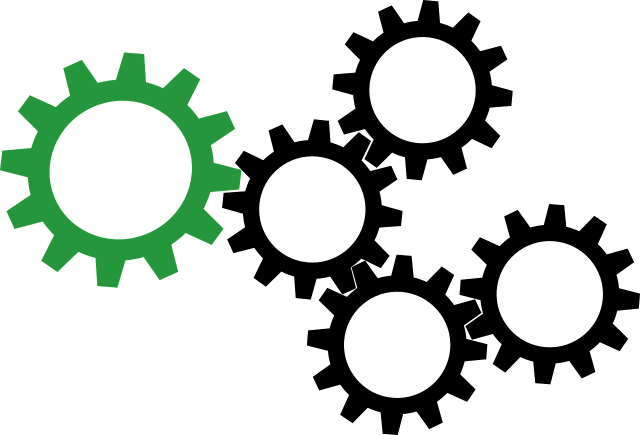 В каком классе обучается Ваш ребенок?В каком классе обучается Ваш ребенок?БКакое образование Вы имеете?ВысшееБКакое образование Вы имеете?Неполное высшееБКакое образование Вы имеете?Среднее специальноеБКакое образование Вы имеете?Среднее№ВопросыДаСкорее «да», чем «нет»НетЗатрудняюсь с ответом1Обеспечена ли возможности для маломобильных групп населения посадка в транспортное средство и высадки из него перед входом в школу, в том числе с использованием кресла-коляски?АБВГ2Организация оснащена специальными устройствами для доступа маломобильных групп населения (оборудование входной зоны, пандусы, раздвижные двери, приспособленные перила, звуковые устройства для инвалидов по зрению и т.п)?АБВГ3Организация оснащена санитарно-гигиеническими помещениями с необходимыми  устройствами для маломобильных групп населения (пристенные опорные поручни, тактильные обозначения санузла пиктограмма или табличка по Брайлю)?АБВГ4Есть ли в наличии сопровождающий персонал и возможность самостоятельного передвижения по учреждению для маломобильных групп населения?АБВГ5Имеется ли информация, необходимая для обеспечения беспрепятственного доступа маломобильных групп населения к учреждению и услугам (дублирование необходимой для получения услуг звуковой и зрительной информации, а также надписей, знаков и иной текстовой и графической информации знаками, выполненными рельефно-точечным шрифтом Брайля и на контрастном фоне)?АБВГ6В целом Вы удовлетворены доступностью образовательных услуг для вашего ребенка в данной образовательной организации? АБВГАКакой детский сад посещал Ваш ребенок?БСколько детей в Вашей семье?ВКакое Вы имеете образование? (пометьте знаком «+» соответствующие позиции). 1. ВысшееВКакое Вы имеете образование? (пометьте знаком «+» соответствующие позиции). 2. Неоконченное высшееВКакое Вы имеете образование? (пометьте знаком «+» соответствующие позиции). 3. Среднее специальноеВКакое Вы имеете образование? (пометьте знаком «+» соответствующие позиции). 4. Среднее№УтверждениеПолностью согласенСкорее согласенСкорее НЕ согласенПолностью НЕ согласенЗатрудняюсь с ответом1Я готов рекомендовать детский сад своим близким родственникам, друзьямАБВГДАКакой детский сад посещает Ваш ребенок?БВозраст ребенкаВСколько детей в Вашей семье?ГКакое Вы имеете образование? (пометьте знаком «+» соответствующие позиции). 1. ВысшееГКакое Вы имеете образование? (пометьте знаком «+» соответствующие позиции). 2. Неоконченное высшееГКакое Вы имеете образование? (пометьте знаком «+» соответствующие позиции). 3. Среднее специальноеГКакое Вы имеете образование? (пометьте знаком «+» соответствующие позиции). 4. Среднее№УтвержденияПолностью согласенСкореесогласенСкорее НЕ согласенПолностью НЕ согласенЗатрудняюсь с ответом 1На информационных стендах в помещениях детсада всегда представлена актуальная и полезная для родителей (законных представителей воспитанников) информацияАБВГД2Необходимая для родителей (законных представителей воспитанников) информация о деятельности детсада представлена на её официальном сайте АБВГД3В детсаде НЕ достаточно комфортных зон отдыха, ожидания для воспитанников и их родителей (законных представителей), обеспеченных необходимой мебельюАБВГД4В детсаде имеется абсолютно понятная навигация (таблички, указывающие месторасположение кабинета заведующей, лестниц, залов, столовой, запасных выходов и т.д.)АБВГД5Воспитанники НЕ обеспечены свободным доступом к качественной питьевой воде в любое время пребывания в детсаду.АБВГД6В детсаду имеются всегда доступные и чистые санитарно-гигиенические помещения со всем необходимым (наличие мыла, воды, туалетной бумаги, полотенца)АБВГД7Я удовлетворен уровнем материально-технической обеспеченности (состояние здания, помещений, наличие современного оборудования и т.д.) детского садаАБВГД8Я не удовлетворен объемом и качеством прогулок на свежем воздухе, физической нагрузки на ребенка в детском садуАБВГД9Я НЕ удовлетворен в целом комфортностью условий, в которых осуществляется образовательная деятельность в детском садуАБВГД10Технический  персонал, работники, встречающие при ходе в здание, всегда доброжелательны  и вежливыАБВГД11В детском саду педагогические работники (воспитатели, музыкальный руководитель, воспитатель по физической культуре, педагог-психолог, логопед и др.) и помощники воспитателей не всегда доброжелательны  и вежливыАБВГД12Представители администрации организации (заведующая, заместители, бухгалтер) всегда доброжелательны и вежливыАБВГД13При телефонном обращении (либо через электронную почту, электронные сервисы на сайте детсада) работники организации всегда доброжелательны и вежливыАБВГД14Я готов рекомендовать детский сад своим близким родственникам, друзьямАБВГД15График работы детского сада меня полностью удовлетворяет АБВГД16Меня полностью устраивает график проведения мероприятий, собраний с участием родителей (законных представителей) воспитанниковАБВГД17В детском саду созданы необходимые условия для охраны и укрепления здоровья воспитанниковАБВГД18В детском саду организовано качественное питание воспитанниковАБВГД19В детском саду отсутствуют необходимые условия для оказания психолого-педагогической, медицинской и социальной помощи воспитанникам АБВГД20Вызывает тревогу психологическое состояние моего ребенка  после пребывания в  детском саду АБВГД21В целом я не удовлетворен качеством предоставляемых образовательных услуг в детском садуАБВГДА: Сколько лет Вы посещаете данное учреждение?№УтвержденияПолностью согласенСкорее согласенСкорее НЕ согласенПолностью НЕ согласенЗатрудняюсь с ответом 1Я пользуюсь информацией, размещенной на сайте учрежденияАБВГД2На информационных стендах в учреждении НЕ всегда размещается актуальная и полезная для меня информацияАБВГД3В учреждении созданы условия для комфортного отдыха на переменах, есть нужная для этого мебель (диваны, кресла, скамейки и т.д.)  в коридорах, рекреациях.АБВГД4В учреждении имеются указатели, таблички для понятной навигации (кабинет директора, лестницы, пути эвакуации и т.д.)АБВГД5В любое время нахождения в учреждении у меня всегда есть бесплатный доступ к качественной питьевой воде АБВГД6В туалетных комнатах НЕ всегда есть мыло, туалетная бумагаАБВГД7Туалетные комнаты оснащены работающими сушилками для рук (или есть всегда полотенце)АБВГД8В туалетных комнатах всегда исправны краны. Есть всегда вода, чтобы помыть руки, умыться.АБВГД9Во всех помещениях учреждения всегда тепло, светло и чистоАБВГД10В учреждении я НЕ чувствую себя в безопасности АБВГД11В учреждении моему психическому и физическому здоровью ничего не угрожаетАБВГД12В учреждении всегда есть возможность получить медицинскую помощьАБВГД13Мне нравится, как выглядит учреждениеАБВГД14Я НЕ считаю учреждение современным с точки зрения материально-технического оснащенияАБВГД15Уборщицы, вахтеры, работники гардероба всегда доброжелательны и вежливы АБВГД16В учреждении НЕ всегда педагоги относятся ко мне вежливо и доброжелательноАБВГД17Я удовлетворен своими взаимоотношениями с ребятами, посещающими вместе учреждениеАБВГД18Я удовлетворен своими взаимоотношениями с педагогамиАБВГД19Я удовлетворен своими взаимоотношениями с директором учреждения и его заместителямиАБВГДАНаименование учреждения, который посещает Ваш ребенокБСколько лет ребенку?Сколько лет ребенку?Сколько лет ребенку?ВКоторый год ребенок посещает учреждение?Который год ребенок посещает учреждение?Который год ребенок посещает учреждение?ГСколько детей в Вашей семье?Сколько детей в Вашей семье?Сколько детей в Вашей семье?ДКакое образование имеют родители в Вашей семье? (пометьте соответствующие позиции относительно родителей в Вашей семье). Например, мама имеет высшее образование, а папа среднее специальное – отметки поставим в п.1 и в п. 3Какое образование имеют родители в Вашей семье? (пометьте соответствующие позиции относительно родителей в Вашей семье). Например, мама имеет высшее образование, а папа среднее специальное – отметки поставим в п.1 и в п. 31. ВысшееДКакое образование имеют родители в Вашей семье? (пометьте соответствующие позиции относительно родителей в Вашей семье). Например, мама имеет высшее образование, а папа среднее специальное – отметки поставим в п.1 и в п. 3Какое образование имеют родители в Вашей семье? (пометьте соответствующие позиции относительно родителей в Вашей семье). Например, мама имеет высшее образование, а папа среднее специальное – отметки поставим в п.1 и в п. 32. Неоконченное высшееДКакое образование имеют родители в Вашей семье? (пометьте соответствующие позиции относительно родителей в Вашей семье). Например, мама имеет высшее образование, а папа среднее специальное – отметки поставим в п.1 и в п. 3Какое образование имеют родители в Вашей семье? (пометьте соответствующие позиции относительно родителей в Вашей семье). Например, мама имеет высшее образование, а папа среднее специальное – отметки поставим в п.1 и в п. 33. Среднее специальноеДКакое образование имеют родители в Вашей семье? (пометьте соответствующие позиции относительно родителей в Вашей семье). Например, мама имеет высшее образование, а папа среднее специальное – отметки поставим в п.1 и в п. 3Какое образование имеют родители в Вашей семье? (пометьте соответствующие позиции относительно родителей в Вашей семье). Например, мама имеет высшее образование, а папа среднее специальное – отметки поставим в п.1 и в п. 34. СреднееДКакое образование имеют родители в Вашей семье? (пометьте соответствующие позиции относительно родителей в Вашей семье). Например, мама имеет высшее образование, а папа среднее специальное – отметки поставим в п.1 и в п. 3Какое образование имеют родители в Вашей семье? (пометьте соответствующие позиции относительно родителей в Вашей семье). Например, мама имеет высшее образование, а папа среднее специальное – отметки поставим в п.1 и в п. 35. Общее№УтвержденияПолностью согласенСкорее согласенСкорее НЕ согласенПолностью НЕ согласенЗатрудняюсь с ответом На информационных стендах в помещениях учреждения всегда представлена актуальная и полезная для родителей информацияНеобходимая для родителей информация о деятельности учреждения представлена на её официальном сайте В учреждении НЕдостаточно комфортных зон отдыха, ожидания для обучающихся и их родителей (законных представителей), обеспеченных необходимой мебельюВ учреждении имеется абсолютно понятная навигация (таблички, указывающие месторасположение кабинета директора, лестниц, залов, путей эвакуации т.д.)Обучающиеся НЕ обеспечены свободным и бесплатным доступом к качественной питьевой воде в любое время пребывания в учреждении.В учреждении имеются всегда доступные и чистые санитарно-гигиенические помещения со всем необходимым (наличие мыла, воды, туалетной бумаги, полотенца (электросушилки))Помещения учреждения всегда чистые, не требуют косметического ремонтаЯ НЕ доволен уровнем материально-технической обеспеченности (состояние здания в целом, наличие современного оборудования и т.д.) учрежденияЯ НЕ удовлетворен в целом комфортностью условий осуществления образовательной деятельностиТехнический персонал, работники, встречающие при ходе в здание, всегда доброжелательны и вежливыПедагогические работники НЕ всегда доброжелательны и вежливыПредставители администрации организации (директор, заместители, бухгалтер) всегда доброжелательны и вежливыПри телефонном обращении (либо через электронную почту, электронные сервисы на сайте учреждения) работники организации всегда доброжелательны и вежливыЯ готов рекомендовать учреждение своим близким родственникам, друзьямГрафик работы учреждения меня полностью удовлетворяет Меня полностью устраивает график проведения мероприятий, собраний с участием родителей (законных представителей)В учреждении созданы необходимые условия для охраны и укрепления здоровья обучающихсяВ учреждении отсутствуют необходимые условия для оказания психолого-педагогической, медицинской и социальной помощи обучающимсяПсихологическое состояние моего ребенка после пребывания в учреждении вызывает тревогуПосещение моим ребенком учреждения поможет ему определиться со своим профессиональным будущим. Я не считаю, что в учреждении формируются необходимые в жизни качества для моего ребенкаАСколько лет Вашему ребенку?Сколько лет Вашему ребенку?Сколько лет Вашему ребенку?БКакое образование Вы имеете? ВысшееБКакое образование Вы имеете? Неполное высшееБКакое образование Вы имеете? Среднее специальноеБКакое образование Вы имеете? Среднее№ВопросыДаСкорее «да», чем «нет»НетЗатрудняюсь с ответом1Обеспечена ли возможности для маломобильных групп населения посадка в транспортное средство и высадки из него перед входом в учреждение, в том числе с использованием кресла-коляски?АБВГ2Организация оснащена специальными устройствами для доступа маломобильных групп населения (оборудование входной зоны, пандусы, раздвижные двери, приспособленные перила, звуковые устройства для инвалидов по зрению и т.п)?АБВГ3Организация оснащена санитарно-гигиеническими помещениями с необходимыми устройствами для маломобильных групп населения (пристенные опорные поручни, тактильные обозначения санузла пиктограмма или табличка по Брайлю)?АБВГ4Есть ли в наличии сопровождающий персонал и возможность самостоятельного передвижения по учреждению для маломобильных групп населения?АБВГ5Имеется ли информация, необходимая для обеспечения беспрепятственного доступа маломобильных групп населения к учреждению и услугам (дублирование необходимой для получения услуг звуковой и зрительной информации, а также надписей, знаков и иной текстовой и графической информации знаками, выполненными рельефно-точечным шрифтом Брайля и на контрастном фоне)?АБВГ6В целом Вы удовлетворены доступностью образовательных услуг для вашего ребенка в данной образовательной организации? АБВГ №Наименование ОО/Количество респондентовАРВ,   (чел.)АРП, (чел.)Сколько детей в Вашей семье?1Какое образование имеете Вы? (%)Какое образование имеете Вы? (%)Какое образование имеете Вы? (%)Какое образование имеете Вы? (%) №Наименование ОО/Количество респондентовАРВ,   (чел.)АРП, (чел.)Сколько детей в Вашей семье?1ВысшееНеоконченное высшееСреднее специальноеСреднее1МБДОУ «Большеулуйский детский сад №1»6521,624,613,856,94,62МБДОУ «Большеулуйский детский сад №2»4801,950,06,333,310,44.1.МКОУ "Новоникольская ООШ" дошкольная группа922,411,111,144,433,35.1.МКОУ "Кытатская СОШ" дошкольная группа442250,050,025,06.1.МКОУ «Березовская СОШ» дошкольная группа731,7004357 №Наименование ОО/Количество респондентовАРУДО,   (чел.)АОУДО,   (чел.)АРВИ, (чел.)Сколько детей в Вашей семье?1Какое образование имеете Вы? (%)Какое образование имеете Вы? (%)Какое образование имеете Вы? (%)Какое образование имеете Вы? (%) №Наименование ОО/Количество респондентовАРУДО,   (чел.)АОУДО,   (чел.)АРВИ, (чел.)Сколько детей в Вашей семье?1ВысшееНеоконченное высшееСреднее специальноеСреднее3МБУ ДО «Большеулуйская ДЮСШ »973451,936,17,243,313,4№Наименование ОО/Количество респондентовАШСТ, (чел.)АШСР, (чел.)АРШ, (чел.)АРШИ, (чел.)Сколько детей в Вашей семье 1Какое образование Вы имеете? (%)Какое образование Вы имеете? (%)Какое образование Вы имеете? (%)Какое образование Вы имеете? (%)№Наименование ОО/Количество респондентовАШСТ, (чел.)АШСР, (чел.)АРШ, (чел.)АРШИ, (чел.)Сколько детей в Вашей семье 1ВысшееНеокончен-ное высшееСреднее специальноеСреднее4МКОУ "Новоникольская ООШ"610254,02,416,04,036,044,05МКОУ "Кытатская СОШ"710992,20,022,244,433,36МКОУ «Березовская СОШ»313174,02,623,50,035,341,2№Наименование информации о деятельности организации, размещенной  на информационных стендах в помещении организации 12Ч 1.1.1.Соответствие информации о деятельности организации социальной сферы, размещенной на информационных стендах в помещении организации социальной сферы, ее, содержанию и порядку (форме), установленным нормативными правовыми актамиСоответствие информации о деятельности организации социальной сферы, размещенной на информационных стендах в помещении организации социальной сферы, ее, содержанию и порядку (форме), установленным нормативными правовыми актамиСоответствие информации о деятельности организации социальной сферы, размещенной на информационных стендах в помещении организации социальной сферы, ее, содержанию и порядку (форме), установленным нормативными правовыми актами1Информация о месте нахождения образовательной организации и ее филиалов (при наличии) 112 Информация о режиме, графике работы113 Информация о контактных телефонах и об адресах электронной почты 114 Информация о структуре и об органах управления образовательной организации (в том числе: наименование структурных подразделений (органов управления); фамилии, имена, отчества и должности руководителей структурных подразделений; места нахождения структурных подразделений; адреса официальных сайтов в сети «Интернет» структурных подразделений (при наличии); адреса электронной почты структурных подразделений (при наличии)115*Лицензии на осуществление образовательной деятельности (с приложениями) 116Локальные нормативные акты по основным вопросам организации и осуществления образовательной деятельности, 
в том числе регламентирующие правила приема обучающихся, режим занятий обучающихся, формы, периодичность и порядок текущего контроля успеваемости и промежуточной аттестации обучающихся, порядок и основания перевода, отчисления и восстановления обучающихся, порядок оформления возникновения, приостановления и прекращения отношений между образовательной организацией и обучающимися и (или) родителями (законными представителями) несовершеннолетних обучающихся.117*Документ о порядке оказания платных образовательных услуг (при наличии), в том числе образец договора об оказании платных образовательных услуг, документ об утверждении стоимости обучения по каждой образовательной программе 0,518Информация о руководителе образовательной организации, его заместителях, в том числе: фамилия, имя, отчество (при наличии) руководителя, его заместителей; должность руководителя, его заместителей; контактные телефоны; адреса электронной почты, в том числе информация о месте нахождения филиалов образовательной организации (при их наличии) 119Информация об условиях питания обучающихся, в том числе инвалидов и лиц с ограниченными возможностями здоровья (при наличии)1110* Информация о наличии и порядке оказания платных образовательных услуг (при наличии) 0,50Итого:Итого:99Ч 2.1.Обеспечениев организации комфортных условий для предоставления образовательных услугОбеспечениев организации комфортных условий для предоставления образовательных услугОбеспечениев организации комфортных условий для предоставления образовательных услуг1В наличии комфортная зона отдыха (ожидания), оборудованная соответствующей мебелью для родителей (законных представителей) воспитанников112В детсаде имеется абсолютно понятная навигация (таблички, указывающие месторасположение кабинета заведующей, лестниц, залов, столовой, путей эвакуации)113Для всех воспитанников доступна питьевая вода114Имеются и доступны санитарно-гигиенические помещения. В помещениях имеется мыло, вода, туалетная бумага, полотенце.115Санитарное состояние помещений организации социальной сферы116Транспортная доступность (возможность доехать до организации на общественном транспорте, наличие парковки)11Итого:Итого:66Ч 3.1. Оборудование территории, прилегающей к образовательной организации, и ее помещений с учетом доступности для инвалидовОборудование территории, прилегающей к образовательной организации, и ее помещений с учетом доступности для инвалидовОборудование территории, прилегающей к образовательной организации, и ее помещений с учетом доступности для инвалидов1Оборудование входных групп пандусами/подъемными платформами012Наличие выделенных стоянок для автотранспортных средств инвалидов103Наличие адаптированных лифтов, поручней, расширенных дверных проемов004Наличие сменных кресел-колясок005Наличие специально оборудованных санитарно-гигиенических помещений в организации10Итого:Итого:21Ч 3.2. Обеспечение в организации социальной сферы условий доступности, позволяющих инвалидам получать услуги наравне с другими:Обеспечение в организации социальной сферы условий доступности, позволяющих инвалидам получать услуги наравне с другими:Обеспечение в организации социальной сферы условий доступности, позволяющих инвалидам получать услуги наравне с другими:1Дублирование для инвалидов по слуху и зрению звуковой и зрительной информации002Дублирование надписей, знаков и иной текстовой и графической информации знаками, выполненными рельефно-точечным шрифтом Брайля003Возможность предоставления инвалидам по слуху (слуху и зрению) услуг сурдопереводчика (тифлосурдопереводчика)004Наличие альтернативной версии официального сайта организации в сети "Интернет" для инвалидов по зрению115Помощь, оказываемая работниками организации, прошедшими необходимое обучение (инструктирование) (возможность сопровождения работниками организации)10Итого:Итого:21№Наименование информации о деятельности организации, размещенной на информационных стендах в помещении организации 3Ч 1.1.1.Соответствие информации о деятельности организации социальной сферы, размещенной на информационных стендах в помещении организации социальной сферы, ее ,содержанию и порядку (форме), установленным нормативными правовыми актамиСоответствие информации о деятельности организации социальной сферы, размещенной на информационных стендах в помещении организации социальной сферы, ее ,содержанию и порядку (форме), установленным нормативными правовыми актами1Информация о месте нахождения образовательной организации и ее филиалов (при наличии) 12 Информация о режиме, графике работы13 Информация о контактных телефонах и об адресах электронной почты 14 Информация о структуре и об органах управления образовательной организации (в том числе: наименование структурных подразделений (органов управления); фамилии, имена, отчества и должности руководителей структурных подразделений; места нахождения структурных подразделений; адреса официальных сайтов в сети «Интернет» структурных подразделений (при наличии); адреса электронной почты структурных подразделений (при наличии)15Лицензии на осуществление образовательной деятельности (с приложениями) 16Локальные нормативные акты по основным вопросам организации и осуществления образовательной деятельности, в том числе регламентирующие правила приема обучающихся, режим занятий обучающихся, формы, периодичность и порядок текущего контроля успеваемости и промежуточной аттестации обучающихся, порядок и основания перевода, отчисления и восстановления обучающихся, порядок оформления возникновения, приостановления и прекращения отношений между образовательной организацией и обучающимися и (или) родителями (законными представителями) несовершеннолетних обучающихся.17*Документ о порядке оказания платных образовательных услуг (при наличии), в том числе образец договора об оказании 
платных образовательных услуг, документ об утверждении стоимости обучения по каждой образовательной программе* ✓8 Информация о руководителе образовательной организации, его заместителях, в том числе: фамилия, имя, отчество (при наличии) руководителя, его заместителей; должность руководителя, его заместителей; контактные телефоны; адреса электронной почты, в том числе информация о месте нахождения филиалов образовательной организации (при их наличии) 19Информация об условиях питания обучающихся, в том числе инвалидов и лиц с ограниченными возможностями здоровья (при наличии)010* Информация о наличии и порядке оказания платных образовательных услуг (при наличии) ✓Итого:Итого:7Ч 2.1.Обеспечение в организации комфортных условий для предоставления образовательных услуг1В наличии комфортная зона отдыха (ожидания), оборудованная соответствующей мебелью для родителей (законных представителей) воспитанников12В имеется абсолютно понятная навигация (таблички, указывающие месторасположение кабинета заведующей, лестниц, залов, столовой, путей эвакуации)13Для всех воспитанников доступна питьевая вода14Имеются и доступны санитарно-гигиенические помещения. В помещениях имеется мыло, вода, туалетная бумага, полотенце.15Санитарное состояние помещений организации социальной сферы16Транспортная доступность (возможность доехать до организации на общественном транспорте, наличие парковки)1Итого:Итого:6Ч 3.1. Оборудование территории, прилегающей к образовательной организации, и ее помещений с учетом доступности для инвалидов1Оборудование входных групп пандусами/подъемными платформами12Наличие выделенных стоянок для автотранспортных средств инвалидов13Наличие адаптированных лифтов, поручней, расширенных дверных проемов04Наличие сменных кресел-колясок05Наличие специально оборудованных санитарно-гигиенических помещений в организации0Итого:Итого:2Ч 3.2. Обеспечение в организации социальной сферы условий доступности, позволяющих инвалидам получать услуги наравне с другими:1Дублирование для инвалидов по слуху и зрению звуковой и зрительной информации02Дублирование надписей, знаков и иной текстовой и графической информации знаками, выполненными рельефно-точечным шрифтом Брайля03Возможность предоставления инвалидам по слуху (слуху и зрению) услуг сурдопереводчика (тифлосурдопереводчика)04Наличие альтернативной версии официального сайта организации в сети "Интернет" для инвалидов по зрению15Помощь, оказываемая работниками организации, прошедшими необходимое обучение (инструктирование) (возможность сопровождения работниками организации)1Итого:Итого:2№Наименование информации о деятельности организации, размещенной  на информационных стендах в помещении организацииНомер ООНомер ООНомер ОО№Наименование информации о деятельности организации, размещенной  на информационных стендах в помещении организации456Ч 1.1.1.Соответствие информации о деятельности организации социальной сферы, размещенной на информационных стендах в помещении организации социальной сферы, ее ,содержанию и порядку (форме), установленным нормативными правовыми актамиСоответствие информации о деятельности организации социальной сферы, размещенной на информационных стендах в помещении организации социальной сферы, ее ,содержанию и порядку (форме), установленным нормативными правовыми актамиСоответствие информации о деятельности организации социальной сферы, размещенной на информационных стендах в помещении организации социальной сферы, ее ,содержанию и порядку (форме), установленным нормативными правовыми актамиСоответствие информации о деятельности организации социальной сферы, размещенной на информационных стендах в помещении организации социальной сферы, ее ,содержанию и порядку (форме), установленным нормативными правовыми актами1Информация о месте нахождения образовательной организации и ее филиалов (при наличии) 1112 Информация о режиме, графике работы1113 Информация о контактных телефонах и об адресах электронной почты 1114 Информация о структуре и об органах управления образовательной организации (в том числе: наименование структурных подразделений (органов управления); фамилии, имена, отчества и должности руководителей структурных подразделений; места нахождения структурных подразделений; адреса официальных сайтов в сети «Интернет» структурных подразделений (при наличии); адреса электронной почты структурных подразделений (при наличии)1115Лицензии на осуществление образовательной деятельности (с приложениями) 1116Свидетельства о государственной аккредитации (с приложениями) 1117Локальные нормативные акты по основным вопросам организации и осуществления образовательной деятельности, в том числе регламентирующие правила приема обучающихся, режим занятий обучающихся, формы, периодичность и порядок текущего контроля успеваемости и промежуточной аттестации обучающихся, порядок и основания перевода, отчисления и восстановления обучающихся, порядок оформления возникновения, приостановления и прекращения отношений между образовательной организацией и обучающимися и (или) родителями (законными представителями) несовершеннолетних обучающихся.1118*Документ о порядке оказания платных образовательных услуг (при наличии), в том числе образец договора об оказании платных образовательных услуг, документ об утверждении стоимости обучения по каждой образовательной программе✓✓✓9Информация о сроке действия государственной аккредитации образовательных программ (при наличии государственной аккредитации) 11110Информация об учебных планах реализуемых образовательных программ с приложением их копий11111Образовательные организации, реализующие общеобразовательные программы, дополнительно указывают наименование образовательной программы11112 Информация о руководителе образовательной организации, его заместителях, в том числе: фамилия, имя, отчество (при наличии) руководителя, его заместителей; должность руководителя, его заместителей; контактные телефоны; адреса электронной почты, в том числе информация о месте нахождения филиалов образовательной организации (при их наличии) 11113Информация об условиях питания обучающихся, в том числе инвалидов и лиц с ограниченными возможностями здоровья (при наличии)11114* Информация о наличии и порядке оказания платных образовательных услуг (при наличии) ✓✓✓Итого:Итого:141414Ч 2.1.Обеспечение в организации социальной сферы комфортных условий для предоставления услуг Обеспечение в организации социальной сферы комфортных условий для предоставления услуг Обеспечение в организации социальной сферы комфортных условий для предоставления услуг Обеспечение в организации социальной сферы комфортных условий для предоставления услуг 1Наличие комфортной зоны отдыха (ожидания), оборудованной соответствующей мебелью0,5112Наличие и понятность навигации внутри организации социальной сферы1113Наличие и доступность питьевой воды1114Наличие и доступность санитарно-гигиенических помещений1115Санитарное состояние помещений организации социальной сферы удовлетворительное1116Транспортная доступность (возможность доехать до организации на общественном транспорте, наличие парковки)111Итого:Итого:5,566Ч 3.1. Оборудование помещений организации социальной сферы и прилегающей к ней территории с учетом доступности для инвалидовОборудование помещений организации социальной сферы и прилегающей к ней территории с учетом доступности для инвалидовОборудование помещений организации социальной сферы и прилегающей к ней территории с учетом доступности для инвалидовОборудование помещений организации социальной сферы и прилегающей к ней территории с учетом доступности для инвалидов1Оборудование входных групп пандусами/подъемными платформами1112Наличие выделенных стоянок для автотранспортных средств инвалидов1113Наличие адаптированных лифтов, поручней, расширенных дверных проемов0,500,54Наличие сменных кресел-колясок0005Наличие специально оборудованных санитарно-гигиенических помещений в организации001Итого:Итого:2,522,5Ч 3.2. Обеспечение в организации социальной сферы условий доступности, позволяющих инвалидам получать услуги наравне с другими:Обеспечение в организации социальной сферы условий доступности, позволяющих инвалидам получать услуги наравне с другими:Обеспечение в организации социальной сферы условий доступности, позволяющих инвалидам получать услуги наравне с другими:Обеспечение в организации социальной сферы условий доступности, позволяющих инвалидам получать услуги наравне с другими:1Дублирование для инвалидов по слуху и зрению звуковой и зрительной информации0002Дублирование надписей, знаков и иной текстовой и графической информации знаками, выполненными рельефно-точечным шрифтом Брайля0003Возможность предоставления инвалидам по слуху (слуху и зрению) услуг сурдопереводчика (тифлосурдопереводчика)0004Наличие альтернативной версии официального сайта организации в сети "Интернет" для инвалидов по зрению1115Помощь, оказываемая работниками организации, прошедшими необходимое обучение (инструктирование) (возможность сопровождения работниками организации)1116Наличие возможности предоставления услуги в дистанционном режиме или на дому110Итого:Итого:332№Наименование информации о деятельности организации, размещенной в информационно-телекоммуникационной сети "Интернет"Номер ООНомер ОО№Наименование информации о деятельности организации, размещенной в информационно-телекоммуникационной сети "Интернет"121Информация о дате создания образовательной организации112Информация об учредителе, учредителях образовательной организации 113Информация о месте нахождения образовательной организации и ее филиалов (при наличии) 114Информация о режиме, графике работы 115Информация о контактных телефонах и об адресах электронной почты 11II. Структура и органы управления образовательной организациейII. Структура и органы управления образовательной организацией6Информация о структуре и об органах управления образовательной организации (в том числе: наименование структурных подразделений (органов управления); фамилии, имена, отчества и должности руководителей структурных подразделений; места нахождения структурных подразделений; адреса официальных сайтов в сети «Интернет» структурных подразделений (при наличии); адреса электронной почты структурных подразделений (при наличии) 117*Сведения о положениях о структурных подразделениях (об органах управления) с приложением копий указанных положений (при их наличии)) 10III. Документы (в виде копий) III. Документы (в виде копий) 8 Устав образовательной организации 119Лицензии на осуществление образовательной деятельности (с приложениями) 1110План финансово-хозяйственной деятельности образовательной организации, утвержденного в установленном0111Локальные нормативные акты по основным вопросам организации и осуществления образовательной деятельности, в том числе регламентирующие правила приема обучающихся, режим занятий обучающихся, формы, периодичность и порядок текущего контроля успеваемости и промежуточной аттестации обучающихся, порядок и основания перевода, отчисления и восстановления обучающихся, порядок оформления возникновения, приостановления и прекращения отношений между образовательной организацией и обучающимися и (или) родителями (законными представителями) несовершеннолетних обучающихся. 0,50,512Отчет о результатах самообследования 1113*Документ о порядке оказания платных образовательных услуг (при наличии), в том числе образец договора об оказании платных образовательных услуг, документ об утверждении стоимости обучения по каждой образовательной программе* 1014Документ об установлении размера платы, взимаемой с родителей (законных представителей) за присмотр и уход детьми, осваивающими образовательные программы дошкольного образования в организациях, осуществляющих образовательную деятельность, за содержание детей в образовательной организации, реализующей образовательные программы начального общего, основного общего или среднего общего образования, если в такой образовательной организации созданы условия для проживания обучающихся винтернате, либо за осуществление присмотра и ухода за детьми в группах продленного дня в образовательной организации, реализующей образовательные программы начального общего, основного общего или среднего общего образования (при наличии)0015 Предписания органов, осуществляющих государственный контроль (надзор) в сфере образования, отчеты об исполнении таких предписаний (при наличии) 10IV. ОбразованиеIV. Образование16*Информация о реализуемых уровнях образования 1017Информация о формах обучения1018 Информация о нормативных сроках обучения 1019Информация об описании образовательных программ с приложением их копий 0020Информация об учебных планах реализуемых образовательных программ с приложением их копий 0021Аннотации к рабочим программам дисциплин (по каждой дисциплине в составе образовательной программы) с приложением их копий (при наличии) 0022Информация о календарных учебных графиках с приложением их копий 0023Информация о методических и иных документах, разработанных образовательной организацией для обеспечения образовательного процесса1024* Информация о реализуемых образовательных программах, в том числе о реализуемых адаптированных образовательных программах, с указанием учебных предметов, курсов, дисциплин (модулей), практики, предусмотренных соответствующей образовательной программой 1125 Информация о численности обучающихся по реализуемым образовательным программам за счет бюджетных ассигнований федерального бюджета, бюджетов субъектов Р.Ф., местных бюджетов и по договорам об образовании за счет средств физических и (или) юридических лиц, о языках, на которых осуществляется образование (обучение) 10V. Образовательные стандарты V. Образовательные стандарты 26Информация о федеральных государственных образовательных стандартах и об образовательных стандартах с приложением их копий (при наличии). Допускается вместо копий федеральных государственных образовательных стандартов и образовательных стандартов размещать гиперссылки на соответствующие документы на сайте Минпросвещения России  10VI. Руководство. Педагогический состав VI. Руководство. Педагогический состав 27Информация о руководителе образовательной организации, его заместителях, в том числе: фамилия, имя, отчество (при наличии) руководителя, его заместителей; должность руководителя, его заместителей; контактные телефоны; адреса электронной почты, в том числе информация о месте нахождения филиалов образовательной организации (при их наличии) 1128 Информация о персональном составе педагогических работников с указанием уровня образования, квалификации и опыта работы, в том числе: фамилия, имя, отчество (при наличии) работника; занимаемая должность (должности); преподаваемые дисциплины; ученая степень (при наличии); ученое звание (при наличии); наименование направления подготовки и (или) специальности; данные о повышении квалификации и (или) профессиональной переподготовке (при наличии); общий стаж работы; стаж работы по специальности 11VII. Материально-техническое обеспечении образовательной деятельности VII. Материально-техническое обеспечении образовательной деятельности 29 Информация о материально-техническом обеспечении образовательной деятельности (в том числе: наличие оборудованных учебных кабинетов, объектов для проведения практических занятий, библиотек, объектов спорта, средств обучения и воспитания, в том числе приспособленных для использования инвалидами и лицами с ограниченными возможностями здоровья)  1030Информация о обеспечении доступа в здания образовательной организации инвалидов и лиц с ограниченными возможностями здоровья  0031Информация об условиях питания обучающихся, в том числе инвалидов и лиц с ограниченными возможностями здоровья (при наличии) 1032Информация об условиях охраны здоровья обучающихся, в том числе инвалидов и лиц с ограниченными возможностями здоровья  1033*Информация о доступе к информационным системам и информационно телекоммуникационным сетям, в том числе приспособленным для использования инвалидами и лицами с ограниченными возможностями здоровья 0034*Информация об электронных образовательных ресурсах, к которым обеспечивается доступ обучающихся, в том числе приспособленные для использования инвалидами и лицами с ограниченными возможностями здоровья  0035*Информация о наличии специальных технических средств обучения коллективного и индивидуального пользования для инвалидов и лиц с ограниченными возможностями здоровья 00VIII.Стипендии и иные виды материальной поддержки VIII.Стипендии и иные виды материальной поддержки 36*Информация о наличии общежития, интерната, в том числе приспособленных для использования инвалидами и лицами с ограниченными возможностями здоровья, количестве жилых помещений в общежитии, интернате для иногородних обучающихся, формировании платы за проживание в общежитии (при наличии) ✓✓IX. Платные образовательные услуги IX. Платные образовательные услуги 37*Информация о наличии и порядке оказания платных образовательных услуг (при наличии) 10X. Финансово-хозяйственная деятельность X. Финансово-хозяйственная деятельность 38Информация об объеме образовательной деятельности, финансовое обеспечение которой осуществляется за счет бюджетных ассигнований федерального бюджета, бюджетов субъектов Российской Федерации, местных бюджетов, по договорам об образовании за счет средств физических и (или) юридических лиц 0039Информация о поступлении финансовых и материальных средств и об их расходовании по итогам финансового года 00,5XI. Вакантные места для приема (перевода)  XI. Вакантные места для приема (перевода)  40Информация о количестве вакантных мест для приема (перевода) по каждой образовательной программе, профессии, специальности, направлению подготовки (на места, финансируемые за счет бюджетных ассигнований федерального бюджета, бюджетов субъектов Российской Федерации, местных бюджетов, по договорам об образовании за счет средств физических и (или) юридических лиц) 01№Наименование информации о деятельности организации, размещенной в информационно-телекоммуникационной сети "Интернет"Номер ОО№Наименование информации о деятельности организации, размещенной в информационно-телекоммуникационной сети "Интернет"6I. Основные сведения I. Основные сведения 1Информация о дате создания образовательной организации12Информация об учредителе, учредителях образовательной организации 03Информация о месте нахождения образовательной организации и ее филиалов (при наличии) 04Информация о режиме, графике работы 05Информация о контактных телефонах и об адресах электронной почты 0II. Структура и органы управления образовательной организацией II. Структура и органы управления образовательной организацией 6Информация о структуре и об органах управления образовательной организации (в том числе: наименование структурных подразделений (органов управления); фамилии, имена, отчества и должности руководителей структурных подразделений; места нахождения структурных подразделений; адреса официальных сайтов в сети «Интернет» структурных подразделений (при наличии); адреса электронной почты структурных подразделений (при наличии) 17*Сведения о положениях о структурных подразделениях (об органах управления) с приложением копий указанных положений (при их наличии)) 0III. Документы (в виде копий) III. Документы (в виде копий) 8 Устав образовательной организации 19Лицензии на осуществление образовательной деятельности (с приложениями) 110План финансово-хозяйственной деятельности образовательной организации, утвержденного в установленном законодательством Р.Ф. порядке, или бюджетные сметы образовательной организации 111Локальные нормативные акты по основным вопросам организации и осуществления образовательной деятельности, в том числе регламентирующие правила приема обучающихся, режим занятий обучающихся, формы, периодичность и порядок текущего контроля успеваемости и промежуточной 
аттестации обучающихся, порядок и основания перевода, отчисления и восстановления обучающихся, порядок оформления возникновения, приостановления и прекращения отношений между образовательной организацией и обучающимися и (или) родителями (законными представителями) несовершеннолетних обучающихся. 0,512Отчет о результатах самообследования 113*Документ о порядке оказания платных образовательных услуг (при наличии), в том числе образец договора об оказании платных образовательных услуг, документ об утверждении стоимости обучения по каждой образовательной программе* 114* Предписания органов, осуществляющих государственный контроль (надзор) в сфере образования, отчеты об исполнении таких предписаний (при наличии) 1IV. ОбразованиеIV. Образование15Информация о реализуемых уровнях образования 016Информация о формах обучения017 Информация о нормативных сроках обучения 018Информация об описании образовательных программ с приложением их копий 019Информация об учебных планах реализуемых образовательных программ с приложением их копий 020Аннотации к рабочим программам дисциплин (по каждой дисциплине в составе образовательной программы) с приложением их копий (при наличии) 021Информация о календарных учебных графиках с приложением их копий 022Информация о методических и иных документах, разработанных образовательной организацией для обеспечения образовательного процесса023Информация о реализуемых образовательных программах, в том числе о реализуемых адаптированных образовательных программах, с указанием учебных предметов, курсов, дисциплин (модулей), практики, предусмотренных соответствующей образовательной программой 124 Информация о численности обучающихся по реализуемым образовательным программам за счет бюджетных ассигнований федерального бюджета, бюджетов субъектов Р.Ф., местных бюджетов и по договорам об образовании за счет средств физических и (или) юридических лиц, о языках, на которых осуществляется образование (обучение) 0V. Образовательные стандарты 25*Информация о федеральных государственных образовательных стандартах и об образовательных стандартах с приложением их копий (при наличии). Допускается вместо копий федеральных государственных образовательных стандартов и образовательных стандартов размещать гиперссылки на соответствующие документы на сайте Минпросвещения России  1VI. Руководство. Педагогический состав VI. Руководство. Педагогический состав 26Информация о руководителе образовательной организации, его заместителях, в том числе: фамилия, имя, отчество (при наличии) руководителя, его заместителей; должность руководителя, его заместителей; контактные телефоны; адреса электронной почты, в том числе информация о месте нахождения филиалов образовательной организации (при их наличии) 127 Информация о персональном составе педагогических работников с указанием уровня образования, квалификации и опыта работы, в том числе: фамилия, имя, отчество (при наличии) работника; занимаемая должность (должности); преподаваемые дисциплины; ученая степень (при наличии); ученое звание (при наличии); наименование направления подготовки и (или) специальности; данные о повышении квалификации и (или) профессиональной переподготовке (при наличии); общий стаж работы; стаж работы по специальности 1VII. Материально-техническое обеспечении образовательной деятельности VII. Материально-техническое обеспечении образовательной деятельности 28 Информация о материально-техническом обеспечении образовательной деятельности (в том числе: наличие оборудованных учебных кабинетов, объектов для проведения практических занятий, библиотек, объектов спорта, средств обучения и воспитания, в том числе приспособленных для использования инвалидами и лицами с ограниченными возможностями здоровья)  129Информация о обеспечении доступа в здания образовательной организации инвалидов и лиц с ограниченными возможностями здоровья  030Информация об условиях питания обучающихся, в том числе инвалидов и лиц с ограниченными возможностями здоровья (при наличии) 031Информация об условиях охраны здоровья обучающихся, в том числе инвалидов и лиц с ограниченными возможностями здоровья  032*Информация о доступе к информационным системам и информационно-телекоммуникационным сетям, в том числе приспособленным для использования инвалидами и лицами с ограниченными возможностями здоровья 033*Информация об электронных образовательных ресурсах, к которым обеспечивается доступ обучающихся, в том числе приспособленные для использования инвалидами и лицами с ограниченными возможностями здоровья  034*Информация о наличии специальных технических средств обучения коллективного и индивидуального пользования для инвалидов и лиц с ограниченными возможностями здоровья 0IX. Платные образовательные услуги IX. Платные образовательные услуги 35*Информация о наличии и порядке оказания платных образовательных услуг (при наличии) 1X. Финансово-хозяйственная деятельность X. Финансово-хозяйственная деятельность 36Информация об объеме образовательной деятельности, финансовое обеспечение которой осуществляется за счет бюджетных ассигнований федерального бюджета, бюджетов субъектов Российской Федерации, местных бюджетов, по договорам об образовании за счет средств физических и (или) юридических лиц 037Информация о поступлении финансовых и материальных средств и об их расходовании по итогам финансового года 0,5XI. Вакантные места для приема (перевода) XI. Вакантные места для приема (перевода) 38Информация о количестве вакантных мест для приема (перевода) по каждой образовательной программе, профессии, специальности, направлению подготовки (на места, финансируемые за счет бюджетных ассигнований федерального бюджета, бюджетов субъектов Российской Федерации, местных бюджетов, по договорам об образовании за счет средств физических и (или) юридических лиц) 0№Наименование информации о деятельности организации, размещенной в информационно-телекоммуникационной сети "Интернет"Номер ООНомер ООНомер ОО№Наименование информации о деятельности организации, размещенной в информационно-телекоммуникационной сети "Интернет"456I. Основные сведения I. Основные сведения 1Информация о дате создания образовательной организации1112Информация об учредителе, учредителях образовательной организации 1113Информация о месте нахождения образовательной организации и ее филиалов (при наличии) 1114Информация о режиме, графике работы 1015Информация о контактных телефонах и об адресах электронной почты 111II. Структура и органы управления образовательной организацией II. Структура и органы управления образовательной организацией 6Информация о структуре и об органах управления образовательной организации (в том числе: наименование структурных подразделений (органов управления); фамилии, имена, отчества и должности руководителей структурных подразделений; места нахождения структурных подразделений; адреса официальных сайтов в сети «Интернет» структурных подразделений (при наличии); адреса электронной почты структурных подразделений (при наличии) 1117Сведения о положениях о структурных подразделениях (об органах управления) с приложением копий указанных положений (при их наличии)) 111III. Документы (в виде копий) III. Документы (в виде копий) 8 Устав образовательной организации 0,5119Лицензии на осуществление образовательной деятельности (с приложениями) 11110 Свидетельства о государственной аккредитации (с приложениями) 11111План финансово-хозяйственной деятельности образовательной организации, утвержденного в установленном законодательством Российской Федерации порядке, или бюджетные сметы образовательной организации 00012Локальные нормативные акты по основным вопросам организации и осуществления образовательной деятельности, в том числе регламентирующие правила приема обучающихся, режим занятий обучающихся, формы, периодичность и порядок текущего контроля успеваемости и промежуточной аттестации обучающихся, порядок и основания перевода, отчисления и восстановления обучающихся, порядок оформления возникновения, приостановления и прекращения отношений между образовательной организацией и обучающимися и (или) родителями (законными представителями) несовершеннолетних обучающихся. 0,50,5113Отчет о результатах самообследования 11114Документ о порядке оказания платных образовательных услуг (при наличии), в том числе образец договора об оказании платных образовательных услуг, документ об утверждении стоимости обучения по каждой образовательной программе* 11115Документ об установлении размера платы, взимаемой с родителей (законных представителей) за присмотр и уход детьми, осваивающими образовательные программы дошкольного образования в организациях, осуществляющих образовательную деятельность, за содержание детей в образовательной организации, реализующей образовательные программы начального общего, основного общего или среднего общего образования, если в такой образовательной организации созданы условия для проживания обучающихся в интернате, либо за осуществление присмотра и ухода за детьми в группах продленного дня в образовательной организации, реализующей образовательные программы начального общего, основного общего или среднего общего образования (при наличии) ✓✓✓16Предписания органов, осуществляющих государственный контроль (надзор) в сфере образования, отчеты об исполнении таких предписаний (при наличии) 111IV. ОбразованиеIV. Образование17Информация о реализуемых уровнях образования 0,51118Информация о формах обучения11119 Информация о нормативных сроках обучения 0,51120Информация о сроке действия государственной аккредитации образовательных программ (при наличии государственной аккредитации) 11121Информация об описании образовательных программ с приложением их копий 00122Информация об учебных планах реализуемых образовательных программ с приложением их копий 0,51123Аннотации к рабочим программам дисциплин (по каждой дисциплине в составе образовательной программы) с 
приложением их копий (при наличии) 00,5124Информация о календарных учебных графиках с приложением их копий 11125Информация о методических и иных документах, разработанных образовательной организацией для обеспечения образовательного процесса10026Информация о реализуемых образовательных программах, в том числе о реализуемых адаптированных образовательных программах, с указанием учебных предметов, курсов, дисциплин (модулей), практики, предусмотренных соответствующей образовательной программой 0,51127Информация об использовании при реализации указанных образовательных программ электронного обучения и дистанционных образовательных технологий (при наличии) 00128 Информация о численности обучающихся по реализуемым образовательным программам за счет бюджетных ассигнований федерального бюджета, бюджетов субъектов Р.Ф., местных бюджетов и по договорам об образовании за счет средств физических и (или) юридических лиц, о языках, на которых осуществляется образование (обучение) 10129Образовательные организации, реализующие общеобразовательные программы, дополнительно указывают наименование образовательной программы 000V. Образовательные стандарты 30Информация о федеральных государственных образовательных стандартах и об образовательных стандартах с приложением их копий (при наличии). Допускается вместо копий федеральных государственных образовательных стандартов и образовательных стандартов размещать гиперссылки на соответствующие документы на сайте Минпросвещения России  111VI. Руководство. Педагогический состав VI. Руководство. Педагогический состав 31Информация о руководителе образовательной организации, его заместителях, в том числе: фамилия, имя, отчество (при наличии) руководителя, его заместителей; должность руководителя, его заместителей; контактные телефоны; адреса электронной почты, в том числе информация о месте нахождения филиалов образовательной организации  11132 Информация о персональном составе педагогических работников с указанием уровня образования, квалификации и опыта работы, в том числе: фамилия, имя, отчество (при наличии) работника; занимаемая должность (должности); преподаваемые дисциплины; ученая степень (при наличии); ученое звание (при наличии); наименование направления подготовки и (или) специальности; данные о повышении квалификации и (или) профессиональной переподготовке (при наличии); общий стаж работы; стаж работы по специальности 10,51VII. Материально-техническое обеспечении образовательной деятельности VII. Материально-техническое обеспечении образовательной деятельности 33 Информация о материально-техническом обеспечении образовательной деятельности (в том числе: наличие оборудованных учебных кабинетов, объектов для проведения практических занятий, библиотек, объектов спорта, средств обучения и воспитания, в том числе приспособленных для использования инвалидами и лицами с ограниченными возможностями здоровья)  11134Информация о обеспечении доступа в здания образовательной организации инвалидов и лиц с ограниченными возможностями здоровья  00135Информация об условиях питания обучающихся, в том числе инвалидов и лиц с ограниченными возможностями здоровья (при наличии) 01136Информация об условиях охраны здоровья обучающихся, в том числе инвалидов и лиц с ограниченными возможностями здоровья  01137Информация о доступе к информационным системам и информационно-телекоммуникационным сетям, в том числе приспособленным для использования инвалидами и лицами с ограниченными возможностями здоровья 01138Информация об электронных образовательных ресурсах, к которым обеспечивается доступ обучающихся, в том числе приспособленные для использования инвалидами и лицами с ограниченными возможностями здоровья  01139Информация о наличии специальных технических средств обучения коллективного и индивидуального пользования для инвалидов и лиц с ограниченными возможностями здоровья 010VIII.Стипендии и иные виды материальной поддержки VIII.Стипендии и иные виды материальной поддержки 40 Информация о наличии и условиях предоставления обучающимся стипендий, мер социальной поддержки (при наличии) ✓✓✓41Информация о наличии общежития, интерната, в том числе приспособленных для использования инвалидами и лицами с ограниченными возможностями здоровья, количестве жилых помещений в общежитии, интернате для иногородних обучающихся, формировании платы за проживание в общежитии (при наличии) ✓✓✓IX. Платные образовательные услуги IX. Платные образовательные услуги 42Информация о наличии и порядке оказания платных образовательных услуг (при наличии) 111X. Финансово-хозяйственная деятельность X. Финансово-хозяйственная деятельность 43Информация об объеме образовательной деятельности, финансовое обеспечение которой осуществляется за счет бюджетных ассигнований федерального бюджета, бюджетов субъектов Российской Федерации, местных бюджетов, по договорам об образовании за счет средств физических и (или) юридических лиц 01144Информация о поступлении финансовых и материальных средств и об их расходовании по итогам финансового года 011XI. Вакантные места для приема (перевода) XI. Вакантные места для приема (перевода) 45Информация о количестве вакантных мест для приема (перевода) по каждой образовательной программе, профессии, специальности, направлению подготовки (на места, финансируемые за счет бюджетных ассигнований федерального бюджета, бюджетов субъектов Российской Федерации, местных бюджетов, по договорам об образовании за счет средств физических и (или) юридических лиц) 101Номер ОО (в соответствии с п. 1 настоящего отчета) / Наименование дистанционного способаАбонентский номер телефона*Адрес электронной почты образовательной организации *Электронные сервисы, подачи обращения жалобы, предложенияРаздел официального сайта «Часто задаваемые вопросы»Возможность выражения мнения о качестве условий оказания услуг Иные дистанционные способы взаимодействияИтого:Номер ОО (в соответствии с п. 1 настоящего отчета) / Наименование дистанционного способаКоличество балловКоличество балловКоличество балловКоличество балловКоличество балловКоличество балловКоличество баллов111100032111010431110003411000025111010461110104Наименование ООПоказатели, (%)Показатели, (%)Показатели, (%)Показатели, (%)Показатели, (%)Показатели, (%)Показатели, (%)Показатели, (%)Показатели, (%)Показатели, (%)Показатели, (%)Показатели, (%)Показатели, (%)Показатели, (%)Наименование ОО1.1.1.2.1.3.2.1.2.3.3.1.3.2.3.3.4.1.4.2.4.3.5.1.5.2.5.3.МБДОУ «Большеулуйский детский сад №1»7350999689525589100651001009697МБДОУ «Большеулуйский детский сад №2»55678676814640100987788987974МБУ ДО «Большеулуйская ДЮСШ»525079917147500977498999586МКОУ "Новоникольская ООШ"773387828946501007386100909487МКОУ "Кытатская СОШ"85678377825518927710010010010093МКОУ «Березовская СОШ»946792989771709310010010010010094Среднее значение 2620313130191728323034353331-Ниже данного значения -неудовлетворительный уровень (<60%)-Удовлетворительный уровень значения показателя-Выше данного значения - высокий уровень ( >90%)Индикаторы параметров показателей оценки качества Номера ОО Номера ООИндикаторы параметров показателей оценки качества121. Показатели, характеризующие критерий "Открытость и доступность информации об организации"1. Показатели, характеризующие критерий "Открытость и доступность информации об организации"1. Показатели, характеризующие критерий "Открытость и доступность информации об организации"1.1.1. Объем информации (количество материалов/единиц информации), размещенной на информационных стендах в помещении организации по отношению к количеству материалов, размещение которых установлено нормативными правовыми актами                        991.1.1. Объем информации (количество материалов/единиц информации), размещенной на информационных стендах в помещении организации по отношению к количеству материалов, размещение которых установлено нормативными правовыми актами                        10101.1.2. Объем информации (количество материалов/единиц информации), размещенной на официальном сайте организации по отношению к количеству материалов, размещение которых установлено нормативными правовыми актами 1481.1.2. Объем информации (количество материалов/единиц информации), размещенной на официальном сайте организации по отношению к количеству материалов, размещение которых установлено нормативными правовыми актами 22221.2.1. Количество функционирующих дистанционных способов взаимодействия341.3.1. Удовлетворенность качеством, полнотой и доступностью информации о деятельности организации социальной сферы, размещенной на информационных стендах в помещении организации социальной сферы64451.3.1. Удовлетворенность качеством, полнотой и доступностью информации о деятельности организации социальной сферы, размещенной на информационных стендах в помещении организации социальной сферы65481.3.2. Удовлетворенность качеством, полнотой и доступностью информации о деятельности организации социальной сферы, размещенной на официальном сайте организации социальной сферы в сети «Интернет»65381.3.2. Удовлетворенность качеством, полнотой и доступностью информации о деятельности организации социальной сферы, размещенной на официальном сайте организации социальной сферы в сети «Интернет»65482. Показатели, характеризующие критерий "Комфортность условий предоставления услуг"2. Показатели, характеризующие критерий "Комфортность условий предоставления услуг"2. Показатели, характеризующие критерий "Комфортность условий предоставления услуг"2.1.1. Количество комфортных условий для предоставления услуг662.3.1. Число получателей услуг, удовлетворенных комфортностью предоставления услуг организацией социальной сферы, по отношению к числуопрошенных получателей услуг, ответивших на данный вопрос  61372.3.1. Число получателей услуг, удовлетворенных комфортностью предоставления услуг организацией социальной сферы, по отношению к числуопрошенных получателей услуг, ответивших на данный вопрос  65483. Показатели, характеризующие критерий "Доступность услуг для инвалидов"3. Показатели, характеризующие критерий "Доступность услуг для инвалидов"3. Показатели, характеризующие критерий "Доступность услуг для инвалидов"3.1.1. Количество условий доступности организации для инвалидов213.2.1. Количество условий доступности, позволяющих инвалидам получать услуги наравне с другими 213.3.1. Число получателей услуг-инвалидов, удовлетворенных доступностью услуг для инвалидов, по отношению к числуопрошенных получателей услуг- инвалидов, ответивших на соответствующий вопрос анкеты533.3.1. Число получателей услуг-инвалидов, удовлетворенных доступностью услуг для инвалидов, по отношению к числуопрошенных получателей услуг- инвалидов, ответивших на соответствующий вопрос анкеты954. Показатели, характеризующие критерий "Доброжелательность, вежливость работников организации"4. Показатели, характеризующие критерий "Доброжелательность, вежливость работников организации"4. Показатели, характеризующие критерий "Доброжелательность, вежливость работников организации"4.1.1. Число получателей услуг, удовлетворенных доброжелательностью, вежливостью работников организации социальной сферы, обеспечивающих первичный контакт и информирование получателя услуги, по отношению к числу опрошенных получателей услуг, ответивших на соответствующий вопрос анкеты65474.1.1. Число получателей услуг, удовлетворенных доброжелательностью, вежливостью работников организации социальной сферы, обеспечивающих первичный контакт и информирование получателя услуги, по отношению к числу опрошенных получателей услуг, ответивших на соответствующий вопрос анкеты65484.2.1. Число получателей услуг, удовлетворенных доброжелательностью, вежливостью работников организации социальной сферы, обеспечивающих непосредственное оказание услуги, по отношению к числу опрошенных получателей услуг, ответивших на соответствующий вопрос анкеты 43374.2.1. Число получателей услуг, удовлетворенных доброжелательностью, вежливостью работников организации социальной сферы, обеспечивающих непосредственное оказание услуги, по отношению к числу опрошенных получателей услуг, ответивших на соответствующий вопрос анкеты 65484.3.1- Число получателей услуг, удовлетворенных доброжелательностью, вежливостью работников организации социальной сферы при использовании дистанционных форм взаимодействия, по отношению к числу опрошенных получателей услуг, ответивших на соответствующий вопрос анкеты65424.3.1- Число получателей услуг, удовлетворенных доброжелательностью, вежливостью работников организации социальной сферы при использовании дистанционных форм взаимодействия, по отношению к числу опрошенных получателей услуг, ответивших на соответствующий вопрос анкеты65485. Показатели, характеризующие критерий "Удовлетворенность условиями оказания услуг"5. Показатели, характеризующие критерий "Удовлетворенность условиями оказания услуг"5. Показатели, характеризующие критерий "Удовлетворенность условиями оказания услуг"5.1.1.Число получателей услуг, которые готовы рекомендовать организацию родственникам и знакомым (могли бы ее рекомендовать, если бы была возможность выбора организации), по отношению к числу опрошенных  получателей услуг, ответивших на соответствующий вопрос анкеты 67475.1.1.Число получателей услуг, которые готовы рекомендовать организацию родственникам и знакомым (могли бы ее рекомендовать, если бы была возможность выбора организации), по отношению к числу опрошенных  получателей услуг, ответивших на соответствующий вопрос анкеты 67485.2.1.Число получателей услуг, удовлетворенных организационными условиями предоставления услуг , по отношению к числу опрошенных  получателей услуг  ответивших на соответствующий вопрос анкеты 63385.2.1.Число получателей услуг, удовлетворенных организационными условиями предоставления услуг , по отношению к числу опрошенных  получателей услуг  ответивших на соответствующий вопрос анкеты 65485.3.1. Число получателей услуг, удовлетворенных в целом условиями оказания услуг в организации социальной сферы, по отношению кчислу опрошенных  получателей услуг, ответивших на соответствующий вопрос анкеты63355.3.1. Число получателей услуг, удовлетворенных в целом условиями оказания услуг в организации социальной сферы, по отношению кчислу опрошенных  получателей услуг, ответивших на соответствующий вопрос анкеты6548Индикаторы параметров показателей оценки качества Номер ООИндикаторы параметров показателей оценки качества171. Показатели, характеризующие критерий "Открытость и доступность информации об организации"1. Показатели, характеризующие критерий "Открытость и доступность информации об организации"1.1.1. Объем информации (количество материалов/единиц информации), размещенной на информационных стендах в помещении организации по отношению к количеству материалов, размещение которых установлено нормативными правовыми актами                        71.1.1. Объем информации (количество материалов/единиц информации), размещенной на информационных стендах в помещении организации по отношению к количеству материалов, размещение которых установлено нормативными правовыми актами                        81.1.2. Объем информации (количество материалов/единиц информации), размещенной на официальном сайте организации по отношению к количеству материалов, размещение которых установлено нормативными правовыми актами 91.1.2. Объем информации (количество материалов/единиц информации), размещенной на официальном сайте организации по отношению к количеству материалов, размещение которых установлено нормативными правовыми актами 221.2.1. Количество функционирующих дистанционных способов взаимодействия31.3.1. Удовлетворенность качеством, полнотой и доступностью информации о деятельности организации социальной сферы, размещенной на информационных стендах в помещении организации социальной сферы1041.3.1. Удовлетворенность качеством, полнотой и доступностью информации о деятельности организации социальной сферы, размещенной на информационных стендах в помещении организации социальной сферы1311.3.2. Удовлетворенность качеством, полнотой и доступностью информации о деятельности организации социальной сферы, размещенной на официальном сайте организации социальной сферы в сети «Интернет»1201.3.2. Удовлетворенность качеством, полнотой и доступностью информации о деятельности организации социальной сферы, размещенной на официальном сайте организации социальной сферы в сети «Интернет»1312. Показатели, характеризующие критерий "Комфортность условий предоставления услуг"2. Показатели, характеризующие критерий "Комфортность условий предоставления услуг"2.1.1. Количество комфортных условий для предоставления услуг62.3.1. Число получателей услуг, удовлетворенных комфортностью предоставления услуг организацией социальной сферы, по отношению к числу опрошенных получателей услуг, ответивших на данный вопрос  1192.3.1. Число получателей услуг, удовлетворенных комфортностью предоставления услуг организацией социальной сферы, по отношению к числу опрошенных получателей услуг, ответивших на данный вопрос  1313. Показатели, характеризующие критерий "Доступность услуг для инвалидов"3. Показатели, характеризующие критерий "Доступность услуг для инвалидов"3.1.1. Количество условий доступности организации для инвалидов23.2.1. Количество условий доступности, позволяющих инвалидам получать услуги наравне с другими 23.3.1. Число получателей услуг-инвалидов, удовлетворенных доступностью услуг для инвалидов, по отношению к числу опрошенных получателей услуг- инвалидов, ответивших на соответствующий вопрос анкеты23.3.1. Число получателей услуг-инвалидов, удовлетворенных доступностью услуг для инвалидов, по отношению к числу опрошенных получателей услуг- инвалидов, ответивших на соответствующий вопрос анкеты54. Показатели, характеризующие критерий "Доброжелательность, вежливость работников организации"4. Показатели, характеризующие критерий "Доброжелательность, вежливость работников организации"4.1.1. Число получателей услуг, удовлетворенных доброжелательностью, вежливостью работников организации социальной сферы, обеспечивающих первичный контакт и информирование получателя услуги, по отношению к числу опрошенных получателей услуг, ответивших на соответствующий вопрос анкеты1274.1.1. Число получателей услуг, удовлетворенных доброжелательностью, вежливостью работников организации социальной сферы, обеспечивающих первичный контакт и информирование получателя услуги, по отношению к числу опрошенных получателей услуг, ответивших на соответствующий вопрос анкеты1314.2.1. Число получателей услуг, удовлетворенных доброжелательностью, вежливостью работников организации социальной сферы, обеспечивающих непосредственное оказание услуги, по отношению к числу опрошенных получателей услуг, ответивших на соответствующий вопрос анкеты получателей услуг, ответивших на соответствующий вопрос анкеты 1044.2.1. Число получателей услуг, удовлетворенных доброжелательностью, вежливостью работников организации социальной сферы, обеспечивающих непосредственное оказание услуги, по отношению к числу опрошенных получателей услуг, ответивших на соответствующий вопрос анкеты получателей услуг, ответивших на соответствующий вопрос анкеты 1314.3.1. Число получателей услуг, удовлетворенных доброжелательностью, вежливостью работников организации социальной сферы при использовании дистанционных форм взаимодействия, по отношению к числу опрошенных получателей услуг, ответивших на соответствующий вопрос анкеты954.3.1. Число получателей услуг, удовлетворенных доброжелательностью, вежливостью работников организации социальной сферы при использовании дистанционных форм взаимодействия, по отношению к числу опрошенных получателей услуг, ответивших на соответствующий вопрос анкеты975. Показатели, характеризующие критерий "Удовлетворенность условиями оказания услуг"5. Показатели, характеризующие критерий "Удовлетворенность условиями оказания услуг"5.1.1.Число получателей услуг, которые готовы рекомендовать организацию родственникам и знакомым (могли бы ее рекомендовать, если бы была возможность выбора организации), по отношению к числу опрошенных  получателей услуг, ответивших на соответствующий вопрос анкеты 965.1.1.Число получателей услуг, которые готовы рекомендовать организацию родственникам и знакомым (могли бы ее рекомендовать, если бы была возможность выбора организации), по отношению к числу опрошенных  получателей услуг, ответивших на соответствующий вопрос анкеты 975.2.1. Число получателей услуг, удовлетворенных организационными условиями предоставления услуг, по отношению к числу опрошенных получателей услуг ответивших на соответствующий вопрос анкеты 935.2.1. Число получателей услуг, удовлетворенных организационными условиями предоставления услуг, по отношению к числу опрошенных получателей услуг ответивших на соответствующий вопрос анкеты 975.3.1. Число получателей услуг, удовлетворенных в целом условиями оказания услуг в организации социальной сферы, по отношению к числу опрошенных получателей услуг, ответивших на соответствующий вопрос анкеты1115.3.1. Число получателей услуг, удовлетворенных в целом условиями оказания услуг в организации социальной сферы, по отношению к числу опрошенных получателей услуг, ответивших на соответствующий вопрос анкеты131Индикаторы параметров показателей оценки качества Номера ОО Номера ОО Номера ООИндикаторы параметров показателей оценки качества4561. Показатели, характеризующие критерий "Открытость и доступность информации об организации" 1. Показатели, характеризующие критерий "Открытость и доступность информации об организации" 1. Показатели, характеризующие критерий "Открытость и доступность информации об организации" 1. Показатели, характеризующие критерий "Открытость и доступность информации об организации" 1.1.1. Объем информации (количество материалов/единиц информации), размещенной на информационных стендах в помещении организации по отношению к количеству материалов, размещение которых установлено нормативными правовыми актами                        1414141.1.1. Объем информации (количество материалов/единиц информации), размещенной на информационных стендах в помещении организации по отношению к количеству материалов, размещение которых установлено нормативными правовыми актами                        1414141.1.2. Объем информации (количество материалов/единиц информации), размещенной на официальном сайте организации по отношению к количеству материалов, размещение которых установлено нормативными правовыми актами 1417201.1.2. Объем информации (количество материалов/единиц информации), размещенной на официальном сайте организации по отношению к количеству материалов, размещение которых установлено нормативными правовыми актами 2222221.2.1. Количество функционирующих дистанционных способов взаимодействия2441.3.1. Удовлетворенность качеством, полнотой и доступностью информации о деятельности организации социальной сферы, размещенной на информационных стендах в помещении организации социальной сферы4630401.3.1. Удовлетворенность качеством, полнотой и доступностью информации о деятельности организации социальной сферы, размещенной на информационных стендах в помещении организации социальной сферы5030401.3.2. Удовлетворенность качеством, полнотой и доступностью информации о деятельности организации социальной сферы, размещенной на официальном сайте организации социальной сферы в сети «Интернет»4420321.3.2. Удовлетворенность качеством, полнотой и доступностью информации о деятельности организации социальной сферы, размещенной на официальном сайте организации социальной сферы в сети «Интернет»5030402. Показатели, характеризующие критерий "Комфортность условий предоставления услуг"2. Показатели, характеризующие критерий "Комфортность условий предоставления услуг"2. Показатели, характеризующие критерий "Комфортность условий предоставления услуг"2. Показатели, характеризующие критерий "Комфортность условий предоставления услуг"2.1.1. Количество комфортных условий для предоставления услуг6662.3.1. Число получателей услуг, удовлетворенных комфортностью предоставления услуг организацией социальной сферы, по отношению к числуопрошенных получателей услуг, ответивших на данный вопрос  4224392.3.1. Число получателей услуг, удовлетворенных комфортностью предоставления услуг организацией социальной сферы, по отношению к числуопрошенных получателей услуг, ответивших на данный вопрос  5030403. Показатели, характеризующие критерий "Доступность услуг для инвалидов"3.1.1. Количество условий доступности организации для инвалидов2,522,53.2.1. Количество условий доступности, позволяющих инвалидам получать услуги наравне с другими 3323.3.1. Число получателей услуг-инвалидов, удовлетворенных доступностью услуг для инвалидов, по отношению к числуопрошенных получателей услуг- инвалидов, ответивших на соответствующий вопрос анкеты4,5610,53.3.1. Число получателей услуг-инвалидов, удовлетворенных доступностью услуг для инвалидов, по отношению к числуопрошенных получателей услуг- инвалидов, ответивших на соответствующий вопрос анкеты812144. Показатели, характеризующие критерий "Доброжелательность, вежливость работников организации"4.1.1. Число получателей услуг, удовлетворенных доброжелательностью, вежливостью работников организации социальной сферы, обеспечивающих первичный контакт и информирование получателя услуги, по отношению к числу опрошенных получателей услуг, ответивших на соответствующий вопрос анкеты4023404.1.1. Число получателей услуг, удовлетворенных доброжелательностью, вежливостью работников организации социальной сферы, обеспечивающих первичный контакт и информирование получателя услуги, по отношению к числу опрошенных получателей услуг, ответивших на соответствующий вопрос анкеты5030404.2.1. Число получателей услуг, удовлетворенных доброжелательностью, вежливостью работников организации социальной сферы, обеспечивающих непосредственное оказание услуги, по отношению к числу опрошенных получателей услуг, ответивших на соответствующий вопрос анкеты получателей услуг, ответивших на соответствующий вопрос анкеты 4230404.2.1. Число получателей услуг, удовлетворенных доброжелательностью, вежливостью работников организации социальной сферы, обеспечивающих непосредственное оказание услуги, по отношению к числу опрошенных получателей услуг, ответивших на соответствующий вопрос анкеты получателей услуг, ответивших на соответствующий вопрос анкеты 5030404.3.1- Число получателей услуг, удовлетворенных доброжелательностью, вежливостью работников организации социальной сферы при использовании дистанционных форм взаимодействия, по отношению к числу опрошенных получателей услуг, ответивших на соответствующий вопрос анкеты3413244.3.1- Число получателей услуг, удовлетворенных доброжелательностью, вежливостью работников организации социальной сферы при использовании дистанционных форм взаимодействия, по отношению к числу опрошенных получателей услуг, ответивших на соответствующий вопрос анкеты3413245. Показатели, характеризующие критерий "Удовлетворенность условиями оказания услуг"5.1.1.Число получателей услуг, которые готовы рекомендовать организацию родственникам и знакомым (могли бы ее рекомендовать, если бы была возможность выбора организации), по отношению к числу опрошенных  получателей услуг, ответивших на соответствующий вопрос анкеты 3417275.1.1.Число получателей услуг, которые готовы рекомендовать организацию родственникам и знакомым (могли бы ее рекомендовать, если бы была возможность выбора организации), по отношению к числу опрошенных  получателей услуг, ответивших на соответствующий вопрос анкеты 3617275.2.1.Число получателей услуг, удовлетворенных организационными условиями предоставления услуг , по отношению к числу опрошенных  получателей услуг  ответивших на соответствующий вопрос анкеты 3213245.2.1.Число получателей услуг, удовлетворенных организационными условиями предоставления услуг , по отношению к числу опрошенных  получателей услуг  ответивших на соответствующий вопрос анкеты 3413245.3.1. Число получателей услуг, удовлетворенных в целом условиями оказания услуг в организации социальной сферы, по отношению кчислу опрошенных  получателей услуг, ответивших на соответствующий вопрос анкеты4428375.3.1. Число получателей услуг, удовлетворенных в целом условиями оказания услуг в организации социальной сферы, по отношению кчислу опрошенных  получателей услуг, ответивших на соответствующий вопрос анкеты503040